A role for genetic modifiers in tubulointerstitial kidney diseases.Author NamesGary P Leggatt 1,2,4Eleanor G Seaby 1Kristin Veighey 1,4Christine Gast 1,2Rodney D Gilbert 1,3Sarah Ennis 1Affiliations1 – Human Genetics & Genomic Medicine, University of Southampton, Southampton, UK.2 - Wessex Kidney Centre, Queen Alexandra Hospital, Portsmouth Hospitals NHS Trust, Southwick Hill Road, Cosham, Portsmouth, UK.3 - Department of Paediatric Nephrology, Southampton Children's Hospital, University Hospital Southampton NHS Foundation Trust, Southampton, UK4 - Renal Department, University Hospital Southampton, Southampton, UKCorresponding author Gary P LeggattCompeting interestsNoneAbstractWith the increased availability of genomic sequencing technologies, the molecular bases for kidney diseases such as nephronophthisis, mitochondrially inherited, and autosomal dominant tubulointerstitial kidney diseases (ADTKD) has become increasingly apparent. These tubulointerstitial kidney diseases (TKD) are monogenic diseases of the tubulointerstitium and result in interstitial fibrosis and tubular atrophy (IF/TA). However, monogenic inheritance alone does not adequately explain the highly variable onset of kidney failure and extra-renal manifestations. Phenotypes vary considerably between individuals harbouring the same pathogenic variant in the same putative monogenic gene, even within families sharing common environmental factors. While the extreme end of the disease spectrum may have dramatic syndromic manifestations typically diagnosed in childhood, many patients present a more subtle phenotype with little to differentiate them from many other common forms of non-proteinuric chronic kidney disease (CKD). This review summarises the expanding repertoire of genes underpinning TKD and their known phenotypic manifestations. Furthermore, we collate the growing evidence for a role of modifier genes and discuss the extent to which these data bridge the historical gap between apparently rare monogenic TKD and polygenic non-proteinuric CKD (excluding polycystic kidney disease).Key pointsTubulointerstitial kidney disease may present with a severe syndromic phenotype traditionally diagnosed in childhood, yet most TKD patients manifest a subtle phenotype with little to differentiate them from other common forms of non-proteinuric chronic kidney disease.Phenotypes may vary even within families that share the same putative monogenic gene variant and shared environmental factors.Common variants in monogenic TKD genes are also associated with chronic kidney disease at the population level.There is growing evidence for triallelic inheritance as well as for rare modifiers of severe effect, and common modifiers of moderate effect on patient phenotypes.IntroductionTubulointerstitial kidney diseases (TKD) primarily involve the renal interstitium and tubular compartments. This typically results in tubulointerstitial fibrosis and tubular atrophy (IF/TA). The commonest TKDs include nephronophthisis, mitochondrially inherited, and autosomal dominant tubulointerstitial kidney diseases (ADTKD).  TKD results from a growing number of single gene (monogenic) disorders. These are clinically characterised by a progressive decline in kidney function leading to chronic kidney disease (CKD) and end-stage kidney disease (ESKD). TKD typically results in non-proteinuric CKD and is clinically differentiated from glomerular diseases by a lack of glomerular proteinuria and haematuria. However, more significant proteinuria can occur in the late stages due to secondary glomerulosclerosis. There may be impaired urinary concentrating ability and sodium reabsorption resulting in polyuria and polydipsia. Extra-renal manifestations are highly variable (Table 1). In some instances, there may be renal cysts or structural abnormalities overlapping with polycystic kidney diseases (PKD) and congenital anomalies of the kidney and urinary tract (CAKUT), outside the scope of this review (Figure 1).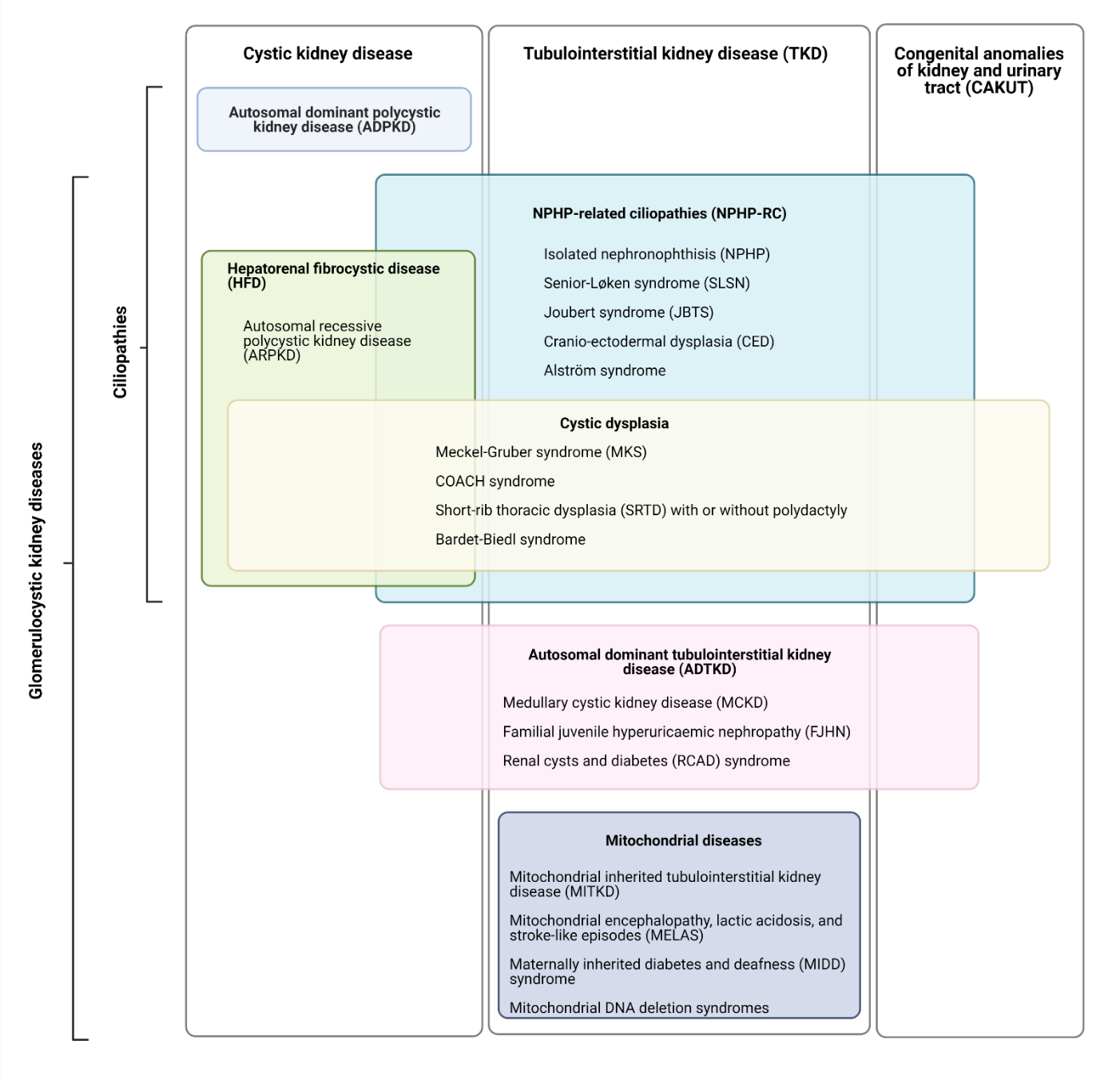 Figure. 1 - Synonymous and umbrella terms in tubulointerstitial kidney disease (TKD) Initially 'lumped' under the term 'nephronophthisis-medullary cystic kidney disease' complex, the availability of genomic sequencing technologies has led to more detailed phenotypic and molecular characterisation. However, genetic and phenotypic nomenclature are now used interchangeably, creating the potential for confusion within multidisciplinary teams comprising geneticists and nephrologists. As patients have received genetic diagnoses, it has become clear that older terms such as familial juvenile hyperuricaemic nephropathy (FJHN) and medullary cystic kidney disease (MCKD) have needed updating (Figure 1 & Table 1). Multiple investigators have since demonstrated that neither tubular microcysts nor larger cysts are pathognomonic for these diseases, nor does the medulla appear to be the specific location for cysts when occasionally observed. Some cases may be associated with hyperuricaemia and gout, but this is not pathognomonic and may be clinically silent in early disease. In an attempt to rectify this, the term ADTKD has been suggested by international guidelines, with the term ADTKD-NOS where the causal gene is unknown. Renal cysts and diabetes (RCAD) describes one of the potential manifestations of   HNF1B variants that include isolated TKD and congenital anomalies of the kidney and urinary tract (CAKUT).Nephronophthisis is characterised by IF/TA, tubular basement membrane abnormalities and cystic dilatation of the collecting duct. Extra-renal manifestations, including several eponymous syndromes (Table 1), are seen in approximately one-fifth of nephronophthisis cases and are collectively known as NPHP-related ciliopathies (NPHP-RC). A subset of ciliopathies recently named hepatorenal fibrocystic disease is characterised not only by renal IF/TA (with or without cysts) but also fibrosis and cystic dysgenesis of the liver and porto-biliary tract. Hepatorenal fibrocystic disease also includes autosomal recessive polycystic kidney disease (ARPKD) characterised by congenital hepatic fibrosis and cystic dilatation of the renal collecting duct and most commonly resulting from variants in the ciliary IPT domain-containing fibrocystin/polyductin (PKHD1). Autosomal dominant polycystic kidney disease (ADPKD) caused primarily by variants in polycystins 1 (PKD1) and 2 (PKD2) is also a ciliopathy; however, along with ARPKD, it falls outside the scope of this review, as cysts are the principal feature. Cystic dysplastic kidneys may occur alongside tubulointerstitial fibrosis in the lethal multisystem Meckel-Gruber syndrome. Cystic dysplasia or IF/TA may be present in Bardet-Biedl syndrome, short-rib thoracic dysplasia and COACH syndrome (Table 1).Mitochondrial cytopathies result from inherited or sporadic variants in mitochondrial DNA (mtDNA) or nuclear DNA that affect mitochondrial function and may present with nephrotic syndrome, Fanconi syndrome, TKD alone or multisystem disorders. It has been suggested that the term mitochondrially inherited tubulointerstitial kidney disease (MITKD) is used to complement ADTKD.Most autosomal recessive TKD results from loss-of-function variants in genes encoding non-motile (primary) ciliary proteins. Cilia are organelles projecting from most mammalian cell types that communicate signals from the extracellular environment and other cells (Figure 4). Ciliopathies can result in isolated TKD, known as nephronophthisis (from the Greek for wasting of the nephron), as well as multisystem diseases (Figure 1 & Table 1). Over thirty genes are associated with nephronophthisis (Table 2); nephrocystin-1 (NPHP1) accounts for 20% of cases and other genes <3% each. ADTKD is caused by heterozygous variants in any one of at least five genes, including UMOD, MUC1, HNF1B, REN and SEC61A1 (Table 2). The best studied is the UMOD gene encoding uromodulin, the most abundant protein in human urine. Recently, a phenotype with features of both TKD and PKD was attributed to variants in DNAJB11. Mitochondrially inherited TKD is also well described.Genetic TKD lies along a spectrum ranging from dramatic syndromic manifestations, typically diagnosed in childhood, to a more subtle phenotype difficult to distinguish from common forms of non-proteinuric CKD. Divergent phenotypes may be explained by variants of differing impact to gene functionality or mutated protein abundance. For example, homozygous variants in TMEM231, ranging from missense to null, are associated with diverse phenotypes, including Meckel Gruber syndrome (MKS), orofaciodigital syndrome (OFD) type 3 and Joubert Syndrome (JBTS) (Table 1). Furthermore, variants in constrained gene regions are more likely to impact protein function exemplified by heterozygous variants in the EGF2, EGF3 and D8C domains of UMOD resulting in earlier onset ESKD. However, patients with the same primary pathogenic variant often manifest significant differences in penetrance or expressivity. The wide variation in age of onset of CKD and extra-renal manifestations, including distinct syndromic disorders, is not adequately explained by our understanding of single-gene disorders alone. This brings into question the historical dichotomy of kidney diseases as either monogenic or polygenic (Figure 2). Whilst tissue mosaicism has been demonstrated in ADPKD and Alports, there is no evidence for this in TKD which suggests that mosaicism is not modifying variable expressivity.Monogenic forms result from rare variants with large effect sizes often manifesting severe disease (but may show variable penetrance). Whereas polygenic forms result from the cumulative effect of multiple common variants causing relatively milder disease. However, recent data suggests that monogenic disease risk may vary substantially due to polygenic background. Common variants in genes known to cause rare monogenic diseases are also associated with markers of CKD (e.g. UMOD, MUC1, IQCB1 (NPHP5), SDCCAG8 and IFT172). This is further supported by gene burden association tests on 450,000 UKBioBank whole exomes, available at genebass.org, showing that UMOD, PKD2 and SLC22A2 are most statistically associated with CKD.The concept of genetic modifiers was first introduced in 1941 by Haldane, but multiple definitions have since been suggested. Herein, modifier genes are defined as genes that alter the disease phenotype but are not required for the primary disease to be present. This is distinct from digenic or oligogenic inheritance, whereby two or more genes are essential for the manifestation of the primary disease phenotype. Genetic modifiers can affect the expression of another gene at multiple different organisational levels, including transcription, protein interactions, or the cellular and organ level. Terms such as epistasis, digenic/oligogenic inheritance or modifier genes are often used interchangeably to describe the effect of one gene/allele on the phenotypic outcome of another gene/allele. For triallelic inheritance (which can be synonymous with digenic or oligogenic inheritance), at least three mutated alleles are required to manifest a primary disease phenotype. Most typically this involves both alleles of one gene and at least one allele in a second gene; however, all three variants can occur on the same gene (Figure 2). Modifiers can be additive or suppressive and can affect penetrance, expressivity and dominance. This review collates the evidence for the role of modifier genes and oligogenic inheritance on the phenotypic spectrum of TKD and attempts to bridge the gap between apparently rare monogenic TKD and polygenic non-proteinuric CKD. Whilst epigenetic, environmental, and non-coding factors may also play a role, these are outside the scope of this review.The evidence for modifier genesModifier effects may be collectively common but are likely to be individually rare and heterogeneous and have therefore largely eluded discovery in underpowered studies. Most evidence comes from candidate gene or pathway approaches, with the more common variants likely to be tested first. Evidence for rare modifiers comes primarily from family case studies and are shown in Table 2.NPHP1In 25% of isolated nephronophthisis cases, a large genetic deletion arises from homologous recombination of genetic repeats, resulting in deletion of 290kb and the entire NPHP1 gene (83kb). Wide variation in age of ESKD (pre-puberty to seventh-decade) amongst patients homozygous for this deletion suggests modifier genes contribute to the variable phenotype. Hoefele et al. identified siblings with homozygous deletions of NPHP1, whereby both had nephronophthisis and retinitis pigmentosa. However, one sibling also carried a rare heterozygous variant in NPHP4 and developed ESKD aged nine (eight years earlier than her sibling).In addition to marked differences in the age of onset, patients homozygous for NPHP1 deletions can vary dramatically in their phenotype from isolated nephronophthisis with progressive CKD to Senior-Løken syndrome (SLSN), Bardet-Biedl syndrome (BBS), and mild forms of JBTS (Table 2). In a cohort of patients with nephronophthisis and neurological phenotypes consistent with Joubert syndrome (JBTS), half of those with variants in NPHP1 also harboured a second variant, including heterozygous missense variants in AHI1 and truncating variants in CEP290. In another study, the same hypomorphic variant in AHI1 was associated with retinal disease in 153 patients with nephronophthisis, irrespective of the underlying genetic cause of nephronophthisis. Functional evidence for this modifier is seen in homozygous Nphp1 knock out mice (Nphp-/-) crossed with heterozygous Ahi1 knockouts (Ahi1+/-) demonstrating more significant degenerative retinal lesions.NPHP3Autosomal recessive variants in NPHP3 (Nephrocystin-3) were initially thought to cause adolescent or adult onset nephronophthisis. However, recent case reports describe much earlier onset of ESKD with some evidence for the role of genetic modifiers. In addition to pathogenic compound heterozygous variants in NPHP3, additional heterozygous frameshift or missense variants in NPHP4 are described in a number of families associated with earlier disease including antenatal mortality.CEP290Autosomal recessive variants in CEP290 (NPHP6) are implicated in an extensive range of syndromic clinical ciliopathies, including LCA, SLS, JBTS, BBS and MKS (Figure 3) and also isolated nephronophthisis. Variant type and location do not adequately explain the highly variable phenotype. A deep intronic CEP290 variant (c.2991+1655A>G) resulting in aberrant splicing was identified in 16 (21%) of 76 unrelated patients with Leber congenital amaurosis (LCA). Despite altered splicing, a small amount of normally spliced protein was still present. This may explain the normal cerebellar and renal function in patients with LCA secondary to CEP290 variants in a dosage-dependent mechanism, with complete loss of CEP290 protein function in more severe manifestations like JBTS. However, differential phenotypes could equally be influenced by tissue-specific variation in gene isoform expression due to alternative splicing. This has been previously observed for WNK1, where variants are alternatively expressed on different tissue-specific isoforms in the kidney and nervous system resulting in either hyperkalaemic hypertension or hereditary sensory and autonomic neuropathy type 2 respectively. Dose-dependent disease variants including alternative splicing and tissue-specific isoform expression in CEP290 are unlikely to fully account for the observed phenotypic heterogeneity. A study screening patients with the same CEP290 genotype but varied neurological severity revealed a novel heterozygous missense variant in AHI1, in a more severely affected patient. Furthermore, barttin CLCNK type accessory subunit beta (BSND), historically associated with Bartter syndrome type 4a, has been identified to modify the severity of cystic kidney disease and renal failure progression in JBTS caused by CEP290 variants. Functional studies reveal a synergistic effect on the severity of phenotype with CEP290 and knockout of IQCB1 or CC2D2A. Other cilia components have also been shown to genetically or physically interact to modulate CEP290 phenotypes in mouse models (Figure 4).RGRIP1LMeckel-Gruber syndrome (MKS) and Bardet-Biedl syndrome (BBS) may be allelic forms of the same 'molecular spectrum', with hypomorphic variants in genes known to cause MKS (MKS1, TMEM216 and CEP290) also associated with BBS. Biallelic truncating variants in RPGRIP1L (NPHP8) have been described to cause the more severe MKS, compared with missense variants in the same gene causing JBTS. In patients with a variety of syndromic ciliopathies attributed to variants in NPHP3, IQCB1, CEP290 and MKS1, a common RPGRIP1L variant (p.Arg229Thr) (present in over 8% of South Asians and 3% of other populations) is significantly enriched in patients who also have retinitis pigmentosa.TTC21BHomozygous variants in tetratricopeptide repeat domain 21b (TTC21B) are associated with an array of different clinical entities including nephronophthisis, nephrotic range proteinuria, focal segmental glomerulosclerosis (FSGS) or global sclerosis. Amongst a cohort of patients with a 'ciliopathy', pathogenic alleles in TTC21B were identified in 38/753 (5%) patients, suggesting TTC21B variants commonly contribute to the overall variant burden. Seventeen patients carried heterozygous variants in at least one of 13 other genes (including NPHP4, RPGRIP1L, TMEM216, CC2D2A, MKS1) implicated in nephronophthisis or associated syndromes, suggesting modifying genetic activity.UMODIn addition to modifiers in other genes (in-trans), a phenotype may be altered by additional variation occurring in the same gene (in-cis) and on the same haplotype/chromosome as the primary disease variant (Figure 2) with exemplars seen in cystic fibrosis. UMOD variants contribute to both monogenic TKD and polygenic forms of CKD. Common risk variants for the development of CKD and hypertension in the promoter region of UMOD are thought to have risen in population frequency due to selective pressure from increased urinary uromodulin defending against urinary tract infections.  A very high percentage of individuals have at least one risk variant that increases the quantity of uromodulin expressed (70 to 95%). These variants are highly likely to co-occur in monogenic ADTKD-UMOD and may explain some of the extreme variation of progression to ESKD within families with the same pathogenic variant. A study of 147 families with monogenic ADTKD-UMOD identified underrepresentation of a protective allele (rs4293393 - associated with reduced uromodulin production) compared with large population databases. This protective allele was linked to monogenic UMOD variants in only 11.6% of affected families but was in-cis with 'wild-type' UMOD in 17%. This compares with an expected minor allele frequency of 18-20% from the Genome Aggregation Database (gnomAD). The authors postulate that this decreased protective allele frequency may be due to decreased expression of mutated uromodulin being less likely to receive a molecular diagnosis due to a milder clinical phenotype (with later development of ESKD).142 Rare cases of homozygous UMOD variants in two consanguineous families demonstrate a more severe phenotype than with heterozygous variants. MUC1ADTKD-MUC1 frequently results from the insertion of an additional cytosine into a variable number of tandem repeats (VNTRs), resulting in a frameshift variant in MUC1. The high guanosine/cytosine (GC) content of the VNTR region hinders short read sequencing, and therefore ADTKD-MUC1 is probably underdiagnosed. The age of onset of ESKD ranges from 16 to 80 years. With an allele frequency of 42% (gnomAD genomes), a common variant in MUC1 (rs4072037) is likely to coexist with monogenic forms of ADTKD-MUC1. It is an attractive genetic modifier candidate as it influences gene expression through alternative splice site mechanisms and is associated with declining kidney function in GWAS.HNF1BHeterozygous variants in HNF1B, or 17q12 microdeletions encompassing the HNF1B gene, are associated with large intra-familial variation in TKD (with and without cysts), maturity-onset diabetes of the young type 5 (MODY5), CAKUT and other organ involvement, including neuropsychiatric symptoms. Structural kidney abnormalities have been significantly associated with splice site variants, and MODY5 specifically with frameshift variants. However, an extensive retrospective analysis of 377 patients with HNF1B kidney disease revealed no correlation between the genetic variant and renal failure severity. Although the co-occurrence of neurodevelopmental disorders may be due to other genes in the microdeletion, more recent data suggest a role for epigenetic modifiers due to differential methylation patterns.  Evidence for the role of genetic modifiers is emerging with heterozygous HNF1B variants detected with heterozygous PKD1 variants in a patient with early and more severe polycystic kidney disease. Another possible explanation for the wide phenotypic variability could be the influence of HNF1B as a transcription factor on the transcription of multiple other genes and, therefore, the specific variant burden in each of these downstream genes (Figure 4).Mitochondrial functionThere are hundreds of mitochondrial DNA copies in each cell, and therefore mutated copies may exist with normal copies in a state known as heteroplasmy. Disease expression depends on the proportion of dysfunctional mitochondria and tissue distribution. Multiple organs may be affected, including the kidneys, skeletal muscle, and central nervous system. The range of kidney diseases associated with a m.3243A>G variant in the tRNALeu gene includes TKD and isolated tubulopathies, cystic kidney diseases, FSGS as well as syndromic forms including MELAS (myopathy, encephalopathy, lactic acidosis and stroke-like episodes) and maternally inherited diabetes and deafness (MIDD) syndrome. One family with MIDD syndrome also carried a second variant in tRNAlys, which was absent in 75 controls. Isolated TKD phenotypes also occur in cases where all copies of (homoplasmic) mitochondrial DNA are mutated.Secondary mitochondrial dysfunction also occurs in ADTKD-UMOD, resulting from the unfolded protein response and increased ER stress leading to a decrease in the number of mitochondria and associated proteins.Any additional modifiers in the mitochondrial genome could affect the phenotype further (Figure 4).Evidence for oligogenic inheritanceBardet-Biedl Syndrome (BBS) is a multisystem disorder underpinned mainly by dysfunction of primary cilia (Table 1). Renal involvement in BBS is highly variable, including urine retention due to aberrant water trafficking, TKD, cystic dysplasia, hydronephrosis and CAKUT. Despite wide renal phenotypic heterogeneity, no genotype correlation has been identified. A multi-protein complex called the BBSome comprises protein subunits encoded by BBS genes. BBS was initially thought to be a monogenic recessive disorder, however deviation from the expected autosomal recessive inheritance pattern in many pedigrees suggested alternative inheritance models. Following the screening of a large cohort of BBS families for variants in BBS2 and MKKS, triallelic inheritance was demonstrated in  affected individuals from four pedigrees and revealed unaffected individuals from two pedigrees that carried two BBS2 variants but none in MKKS. This is an example of digenic, triallelic inheritance (Figure 2). Since then, triallelic inheritance has been identified in other cohorts of BBS patients and other diseases. Beales et al. analysed 259 families and found evidence of triallelic inheritance and a homozygous missense variant of p.Met390Arg (the most frequent BBS1 variant in European populations) in asymptomatic members of two families suggesting either incomplete penetrance or triallelic inheritance. Other studies have failed to identify triallelic inheritance in affected cases or have identified unaffected cases with biallelic inheritance. 87,88 In other pedigrees, disease was identified in family members with rare double homozygous BBS2 and BBS4 variants but not in triallelic first degree relatives.In a recent systematic secondary-variant burden analysis of patients with known biallelic variants in one of 17 BBS genes, researchers observed, in two independent cohorts, a non-random twofold enrichment of ultra-rare variants in other BBS genes compared with other recessive alleles and population controls. The suppression of 19 gene pairs in zebrafish revealed additive or suppressive effects and significant over-representation of secondary variants in BBS complex chaperonin genes.Although most reports of BBS involve rare variants, functional evidence exists of a common modifier (1.4% of controls) in CCDC28B to disease severity. Given its population frequency, it may have been missed by traditional variant filtration approaches.The relatively high incidence of renal developmental abnormalities and renal cell carcinoma in BBS patients' relatives may represent heterozygous carriers.These findings suggest that triallelic inheritance results from modifier genes' action rather than oligogenic inheritance per se and that the degree of penetrance or expressivity is related to the cumulative effect of the variants.DiscussionThe historical dichotomy of TKD as either monogenic or polygenic is overly simplistic. Evidence strongly suggests that TKD can be impacted by a diverse set of modifiers, as opposed to the simpler traditional model of one gene-one phenotype. The high prevalence of disease-specific modifier variants  suggests their broad role in TKD and even CKD of all causes. Common risk variants may prove significant when present in the same monogenic disease gene; for example, when in-cis with primary pathogenic variants of UMOD and MUC1. Monogenic disease suffers from the 'Winner's curse' leading to a curtailing of genetic investigation once a single variant is identified. However, penetrance and expressivity of TKD are likely to be governed by the total variant burden, both within individual genes and across multiple gene pathways involved in the structure and function of the tubulointerstitium. The pleiotropic effects of pathogenic variants in HNF1B demonstrate the potential impact of gene networks. Multiple genetic 'hits' in these TKD genes are likely to contribute variably to the disease spectrum, from apparent monogenic to polygenic or multifactorial disease patterns. Here we describe severe rare modifiers and common moderate modifiers. However, it is essential to consider the role of multiple small-effect variants traditionally associated with polygenic diseases whose overall burden may be cumulatively large in some individuals, yet seldom identified due to weak association. Most studies focus on modifiers that result in more severe diseases, however patients with milder phenotypes, who are less likely to receive a molecular diagnosis, are equally likely to be subject to modifier genes. Only a minority of patients with TKD have overt extra-renal or syndromic manifestations, and even the renal phenotype may be subtle. With bland urinalysis or occasionally mild proteinuria and an association with renal cysts that is neither universal nor pathognomonic, TKD is difficult to differentiate from other non-proteinuric CKD.  Several barriers remain to understand the more complex genetics of TKD, including poor differentiation of TKD from other causes of CKD, inadequate phenotyping and nomenclature, and methodological challenges and biases in genetic analyses.Recent evidence identifies relatively ‘mild’, adult-onset disease with recessive inheritance, and conversely, severe paediatric-onset disease resulting from dominant gene variants. For example autosomal recessive nephronophthisis due to NPHP1, the commonest genetic cause of paediatric ESKD, has recently been implicated in at least 0.5% of adult-onset ESKD. Conversely, autosomal dominant TKD resulting from variants in HNF1B and REN can cause severe disease in childhood. Molecular genetics has exposed the limitations of traditional clinical diagnostics, not only due to incomplete phenotyping but with phenocopies increasingly identified following molecular genetic testing.  Attempts to increase diagnoses have led to multiple and sometimes misleading nomenclature that in some cases has been used to predefine limited molecular diagnoses such as the use of ADTKD-NOS (Not otherwise specified).Multiple and sometimes misleading disease names predefine limited molecular diagnostics and reinforce bias (Figure 1). Attempts to increase diagnoses have led to terms such as autosomal dominant tubulointerstitial kidney disease (ADTKD) even before a molecular diagnosis has been made.Although massive datasets of normal variant distribution are now available, these allow comparison of the burden of rare variants on a population level but not on an individual level and often fail to provide contextual information for multiple variants. Additionally, extensive genomic datasets have historically been biased towards white European ancestry. GWAS data implicate coding and non-coding variants with a variety of kidney traits, and these may prove important in the polygenic inheritance patterns of TKD. The challenge facing the research community is in the use of these data to identify variants that may contribute to the risk of disease progression or the emergence of TKD. One approach may be utilising resources that map expression quantitative trait loci (eQTLs) across multiple human tissues, aiding in the prioritisation of disease causing-genes.Genetic modifiers are methodologically challenging to detect and expensive to prove functionally. Classifying variants as benign, or pathogenic requires multiple types of evidence. The challenges to functional modelling of genetic variants in model systems for single variant disorders, scale exponentially with additional component alleles. The more alleles required to be modelled, the greater the experimental design's time, cost, and complexity.Improved definition of the molecular mechanisms underlying TKD is required to inform prognosis and shift the emphasis from reactive therapies to secondary or primary prevention. Extensive prospective NGS analyses have the potential to unravel the genetic and phenotypic complexities of so-called monogenic kidney diseases, not least TKD.Table 1 – The clinical entities and phenotypic descriptors constituting tubulointerstitial kidney diseases (TKD)Table 2 - Monogenic causes of TKD and evidence of modifier genesReferencesDiseasePhenotypeGenes (Alias symbols in brackets)Autosomal Dominant Tubulointerstitial Kidney Disease (ADTKD-UMOD)Also known as:Uromodulin-Associated Kidney Disease (UAKD),Familial Juvenile Hyperuricaemic Nephropathy (FJHN),Medullary Cystic Kidney Disease type 2 (MCKD2)Variably progressive CKD with IF/TA and minimal to no proteinuriaEarly-onset hyperuricaemia/goutUMODAutosomal Dominant Tubulointerstitial Kidney Disease (ADTKD-MUC1)Also known as:Mucin-1 Kidney Disease (MKD),Medullary Cystic Kidney Disease type 1 (MCKD1)Variably progressive CKD with IF/TA and minimal to no proteinuriaMUC1Autosomal Dominant Tubulointerstitial Kidney Disease (ADTKD-REN)Also known as:Familial Juvenile Hyperuricaemic Nephropathy type 2 (FJHN2)Variably progressive CKD with IF/TA and minimal to no proteinuriaChildhood/Adolescent onset: anaemia, hyperkalaemia, acidosis, progressive CKD and development of goutAdult-onset: Slowly progressive CKD from the third decade, with or without goutRENAutosomal Dominant Tubulointerstitial Kidney Disease (ADTKD-HNF1B)Associated features are variable and include:Variably progressive CKD with IF/TA and minimal to no proteinuriaCongenital anomalies of kidney and urinary tract (CAKUT)RCAD (Renal Cyst and Diabetes Syndrome)Pancreatic hypoplasiaMODY5 (Maturity-Onset Diabetes mellitus of the Young type 5)Urogenital malformationsHypomagnesaemiaCognitive impairment/Autism spectrum disorder (associated with 17q12 deletion)HNF1BAutosomal Dominant Tubulointerstitial Kidney Disease (ADTKD-SEC61A1)Variably progressive CKD with IF/TA and minimal to no proteinuriaSmall dysplastic kidneysCongenital anaemia and neutropenia (with recurrent cutaneous abscesses)Growth retardationSEC61A1Autosomal Dominant Tubulointerstitial Kidney Disease/Autosomal Dominant Polycystic Kidney Disease (ADTKD/ADPKD) overlapVariably progressive CKD and hypertensionNon-enlarged cystic kidneys with interstitial fibrosis progressing to renal atrophyGoutDNAJB11Nephronophthisis (NPHP)Impaired urinary concentrating ability and sodium reabsorption (polyuria, polydipsia)Normal or slightly small kidneys with increased echogenicityVariably progressive CKD with IF/TA and minimal to no proteinuria(Hepatic fibrosis, Situs inversus)Sometimes categorised by median age of onset:Infantile (by 1 year of age)Juvenile (by 13 years of age)Adolescent (by 19 years of age)AdultNPHP1, INVSƗ (NPHP2), NPHP3Ɨ, NPHP4Ɨ, IQCB1 (NPHP5), CEP290Ɨ (NPHP6), GLIS2 (NPHP7), RGRIP1LƗ (NPHP8), NEK8 (NPHP9), SDCCAG8 (NPHP10), TMEM67Ɨ (NPHP11), TTC21BƗ (NPHP12), WDR19 (NPHP13), ZNF423 (NPHP14), CEP164 (NPHP15), ANKS6 (NPHP16), IFT172 (NPHP17), CEP83 (NPHP18), DCDC2 (NPHP19), MAPKBP1 (NPHP20), IFT81, TRAF3IP1, ADMATS9, INPP5E, TMEM216, AHI1Ɨ, CC2D2A, TMEM237, TMEM138, IFT122, WDR35, IFT43.Senior-Løken syndrome (SLSN)NephronophthisisRetinitis pigmentosa, Leber congenital amaurosis (LCA)(Hepatic fibrosis, Situs inversus)NPHP1 (SLSN1), NPHP3Ɨ (SLSN3), NPHP4Ɨ (SLSN4), IQCB1 (SLSN5, NPHP5), CEP290Ɨ (SLSN6), SDCCAG8 (SLSN7), WDR19 (SLSN8), CEP164, TRAF3IP1 (SLSN9).Joubert syndrome (JBTS)NephronophthisisRenal cystic dysplasiaCerebellar vermis hypoplasia (characteristic 'Molar tooth' sign on MRI brain)Ataxia, hypotoniaHepatic fibrosisSitus inversusPolydactylyIntellectual disabilityINPP5E (JBTS1), TMEM216 (JBTS2), AHI1Ɨ (JBTS3), NPHP1 (JBTS4), CEP290Ɨ (JBTS5), TMEM67Ɨ (JBTS6), RPGRIP1LƗ (JBTS7), ARL13B* (JBTS8), CC2D2A (JBTS9), OFD1 (JBTS10), TTC21BƗ (JBTS11/NPHP12), KIF7* (JBTS12), TCTN1* (JBTS13), TMEM237 (JBTS14), CEP41* (JBTS15), TMEM138 (JBTS16), CPLANE1* (JBTS17), TCTN3 (JBTS18), ZNF423 (JBTS19), TMEM231 (JBTS20), CSPP1 (JBTS21), PDE6D (JBTS22), KIAA0586* (JBTS23), TCTN2* (JBTS24), CEP104* (JBTS25), KIAA0556* (JBTS26), B9D1 (JBTS27), MKS1 (JBTS28), TMEM107 (JBTS29), ARMC9* (JBTS30), CEP120 (JBTS31), SUFU (JBTS32), PIBF1 (JBTS33), B9D2 (JBTS34), ARL3 (JBTS35), BSND≠.Meckel-Gruber syndrome (MKS)Enlarged dysplastic cystic kidneysOccipital encephaloceleCleft palateHepatic fibrosisVariable: polydactyly, skeletal dysplasia and situs inversusMKS1, TMEM216 (MKS2), TMEM67Ɨ (MKS3), CEP290Ɨ (MKS4), RPGRIP1LƗ (MKS5), CC2D2A (MKS6), NPHP3Ɨ (MKS7), TCTN2* (MKS8), B9D1 (MKS9), B9D2 (MKS10), TMEM231 (MKS11), KIF14 (MKS12), TMEM107 (MKS13), CSPP1, TXNDC15, TMEM237, CPLANE1*, CEP55.COACH syndromeNephronophthisisRenal cystic dysplasiaCerebellar vermis hypoplasia, oligophrenia, ataxia, coloboma and hepatic fibrosisTMEM67Ɨ, CC2D2A, RPGRIP1LƗ.Short-rib thoracic dysplasia (SRTD) with or without polydactylyAlso known as:Asphyxiating thoracic dystrophyJeune syndromeNephronophthisisRenal cystic dysplasiaConstricted thoracic cageShort ribsShortened tubular bonesVariable: Multiorgan involvement, polydactyly, hepatic fibrosis, intellectual disabilityCEP120, CSPP1, DYNC2H1, DYNC2LI1, IFT140, IFT172, IFT43, IFT52, IFT80, IFT81, INTU, KIAA0586*, NEK1, TCTEX1D2, TTC21BƗ, WDR19, WDR34, WDR35, WDR60.Cranio-ectodermal dysplasia (CED)NephronophthisisSkeletal abnormalitiesCraniosynostosis (premature closure of cranial sutures)Ectodermal abnormalitiesIFT122 (CED1), WDR35 (CED2), IFT43 (CED3), WDR19 (NPHP13, CED4).Bardet-Biedl syndrome (BBS)NephronophthisisRenal cystic dysplasiaFocal Segmental glomerulosclerosis (FSGS)Rod-cone dystrophyPolydactylyObesityGenital malformationsIntellectual disabilityBBS1, BBS2, ARL6 (BBS3), BBS4, BBS5, MKKS (BBS6), BBS7, TTC8 (BBS8), BBS9, BBS10, TRIM32 (BBS11), BBS12, MKS1Ɨ (BBS13), CEP290Ɨ (BBS14), WDPCPƗ (BBS15), SDCCAG8 (BBS16), LZTFL1 (BBS17), BBIP1 (BBS18), IFT27 (BBS19), IFT74 (BBS20), C8ORF37 (BBS21), IFT172, NPHP1, CCDC28B≠, TMEM67Ɨ.Alström syndromeProgressive CKD with IF/TACone-rod dystrophyObesityProgressive sensorineural hearing lossCardiomyopathyType 2 diabetesALMS1Karyomegalic interstitial nephritis (KIN)Variably progressive CKDIF/TA with enlarged and atypical tubular epithelial cell nucleiFAN1Renal tubular dysgenesisFetal anuria and perinatal death from pulmonary hypoplasia and oligohydramnios (Potters syndrome)REN, AGT, AGTR1, ACE.Mitochondrial inherited tubulointerstitial kidney disease (MITKD)Isolated variably progressive CKD with bland urinalysis and IF/TA and no Fanconi syndrome or extra-renal manifestationsTubulopathy, including Fanconi syndromeFSGS, Glomerulocystic kidney diseaseA multisystem disease of muscles and neurological system but can include other organ systems:Mitochondrial encephalopathy, lactic acidosis, and stroke-like episodes (MELAS)Maternally inherited diabetes and deafness (MIDD) syndromeMitochondrial DNA deletion syndromesMTTF (mt-tRNAPhe), ML-TL1 (mt-tRNALeu), Mitochondrial DNA deletions.*No convincing evidence of renal disease, Ɨ'Causative' and disease modifier, ≠ Disease modifier only*No convincing evidence of renal disease, Ɨ'Causative' and disease modifier, ≠ Disease modifier only*No convincing evidence of renal disease, Ɨ'Causative' and disease modifier, ≠ Disease modifier onlyHGNC gene symbolHGNC approved gene nameDiagnosisGene LocationAssumed inheritance patternOligogenic/Modifier genesOligogenic/Modifier genesNephronophthisisNephronophthisisNephronophthisisNephronophthisisNephronophthisisNephronophthisisNephronophthisisNPHP1Nephrocystin 1 Nephronophthisis 1Senior-Løken syndrome 1Joubert syndrome 4Bardet-Biedl syndrome2q13ARHomozygous NPHP1 is possibly modified by heterozygous NPHP4 with early-onset ESKD. Heterozygous AHI1 variants are enriched in patients with homozygous NPHP1 and neurological symptoms.Homozygous NPHP1 is possibly modified by heterozygous NPHP4 with early-onset ESKD. Heterozygous AHI1 variants are enriched in patients with homozygous NPHP1 and neurological symptoms.NPHP3Nephrocystin 3Nephronophthisis 3Senior-Løken syndrome 3Meckel-Gruber syndrome 7Renal-hepatic-pancreatic dysplasia 1Situs inversusHepatic fibrosis3q22.1ARPossible digenic inheritance with INVS. A heterozygous NPHP4 variant may modify compound heterozygous NPHP3 with early-onset ESKD and hepatic fibrosis.In patients with syndromic nephronophthisis caused by several genes including (including NPHP3, IQCB1, CEP290 and MKS1), an additional heterozygous variant in RPGRIP1L is associated with retinitis pigmentosa.Possible digenic inheritance with INVS. A heterozygous NPHP4 variant may modify compound heterozygous NPHP3 with early-onset ESKD and hepatic fibrosis.In patients with syndromic nephronophthisis caused by several genes including (including NPHP3, IQCB1, CEP290 and MKS1), an additional heterozygous variant in RPGRIP1L is associated with retinitis pigmentosa.CEP290Centrosomal protein 290 Nephronophthisis 6Senior-Løken syndrome 6Joubert syndromeBardet-Biedl syndrome 14Hepatic fibrosisMeckel-Gruber syndrome 412q21.32ARHeterozygous pathogenic variants are present in several cases of homozygous NPHP1 but with no evidence of modifier effect on phenotype.There is a more severe neurological disease in a patient with biallelic CEP290 variants and a heterozygous AHI1.Possible triallelic disease with heterozygous TMEM67 and homozygous CEP290 variants in BBS.In patients with syndromic nephronophthisis caused by several genes including (including NPHP3, IQCB1, CEP290 and MKS1), an additional heterozygous variant in RPGRIP1L is associated with retinitis pigmentosa.A variant in barttin CLCNK type accessory subunit beta (BSND) I significantly associated with kidney disease severity in patients with CEP290 variants.Heterozygous pathogenic variants are present in several cases of homozygous NPHP1 but with no evidence of modifier effect on phenotype.There is a more severe neurological disease in a patient with biallelic CEP290 variants and a heterozygous AHI1.Possible triallelic disease with heterozygous TMEM67 and homozygous CEP290 variants in BBS.In patients with syndromic nephronophthisis caused by several genes including (including NPHP3, IQCB1, CEP290 and MKS1), an additional heterozygous variant in RPGRIP1L is associated with retinitis pigmentosa.A variant in barttin CLCNK type accessory subunit beta (BSND) I significantly associated with kidney disease severity in patients with CEP290 variants.RPGRIP1LRetinitis pigmentosa GTPase regulator-interacting protein 1 like proteinNephronophthisis 8Joubert syndrome 7COACH syndromeHepatic fibrosisMeckel-Gruber syndrome 516q12.2ARIn patients with syndromic nephronophthisis caused by several genes including (including NPHP3, IQCB1, CEP290 and MKS1), an additional heterozygous variant in RPGRIP1L is associated with retinitis pigmentosa.In patients with syndromic nephronophthisis caused by several genes including (including NPHP3, IQCB1, CEP290 and MKS1), an additional heterozygous variant in RPGRIP1L is associated with retinitis pigmentosa.TTC21BTetratricopeptide repeat domain 21B Nephronophthisis 12Joubert syndrome 11Short-rib thoracic dysplasiaFocal segmental glomerulosclerosis (FSGS)2q24.3AR, ADBoth causal and a possible modifier of multiple ciliopathy genes including BBS1, BBS2, BBS4, MKKS, BBS7, BBS10, BBS12, NPHP4, CC2D2A and TMEM216.TTC21B is a possible modifier in patients with FSGS and collagen type 4 gene variants (COL4A3 and COL4A5).Both causal and a possible modifier of multiple ciliopathy genes including BBS1, BBS2, BBS4, MKKS, BBS7, BBS10, BBS12, NPHP4, CC2D2A and TMEM216.TTC21B is a possible modifier in patients with FSGS and collagen type 4 gene variants (COL4A3 and COL4A5).INVSInversin Nephronophthisis 2Situs inversusHepatic fibrosis9q31.1ARPossible digenic inheritance with NPHP3.Possible digenic inheritance with NPHP3.NPHP4Nephrocystin 4Nephronophthisis 4Senior-Løken syndrome 4Hepatic fibrosis1p36.1ARHomozygous NPHP1 possibly modified by heterozygous NPHP4 with early-onset ESKD.Compound heterozygous NPHP3 modified by heterozygous NPHP4 variant with early-onset ESKD and hepatic fibrosis.TTC21B contributes possible modifier alleles to NPHP4.Homozygous NPHP1 possibly modified by heterozygous NPHP4 with early-onset ESKD.Compound heterozygous NPHP3 modified by heterozygous NPHP4 variant with early-onset ESKD and hepatic fibrosis.TTC21B contributes possible modifier alleles to NPHP4.IQCB1IQ motif containing B1 Nephronophthisis 5Senior-Løken syndrome 53q13.33ARCommon variants are associated with elevated creatine in association studies.In patients with syndromic nephronophthisis caused by several genes including (including NPHP3, IQCB1, CEP290 and MKS1), an additional heterozygous variant in RPGRIP1L is associated with retinitis pigmentosa.Common variants are associated with elevated creatine in association studies.In patients with syndromic nephronophthisis caused by several genes including (including NPHP3, IQCB1, CEP290 and MKS1), an additional heterozygous variant in RPGRIP1L is associated with retinitis pigmentosa.GLIS2GLIS family zinc finger 2 Nephronophthisis 716p13.3ARNEK8NIMA related kinase 8 Nephronophthisis 9Rena-hepatic-pancreatic-dysplasia 2Hepatic fibrosis17q11.2ARSDCCAG8Serologically defined colon cancer antigen 8 Nephronophthisis 10Senior-Løken syndrome 7Bardet-Biedl syndrome 16Intellectual disability1q43-q44ARCommon variants in SDCCAG8 are associated with elevated creatine in association studies.Common variants in SDCCAG8 are associated with elevated creatine in association studies.TMEM67Transmembrane protein 67Nephronophthisis 11Joubert syndrome 6Meckel-Gruber syndrome 3COACH syndromeHepatic fibrosis8q22.1ARPossible triallelic disease in BBS contributing heterozygous TMEM67 variants to homozygous truncating variants in CEP290.Possible triallelic disease contributing heterozygous TMEM67 and homozygous BBS9 variants in BBS.Possible triallelic disease in BBS contributing heterozygous TMEM67 variants to homozygous truncating variants in CEP290.Possible triallelic disease contributing heterozygous TMEM67 and homozygous BBS9 variants in BBS.WDR19WD repeat domain 19 Nephronophthisis 13Senior-Løken syndrome 8Cranioectodermal dysplasia 4Short-rib thoracic dysplasia 5Hepatic fibrosis4p14ARZNF423Zinc finger protein 423 Nephronophthisis 14Joubert syndrome 19Situs inversus16q12.1AR, ADCEP164Centrosomal protein 164 Nephronophthisis 15Senior-Løken syndromeMeckel-Gruber syndromeJoubert syndromeHepatic fibrosis11q23.3ARANKS6Ankyrin repeat and sterile alpha motif domain containing 6 Nephronophthisis 16Situs inversusHepatic fibrosis9q22.33ARIFT172Intraflagellar transport 172 Nephronophthisis 17Bardet-Biedl syndromeShort-rib thoracic dysplasia 10Hepatic fibrosis2p23.3ARCommon variants in IFT172 are associated with elevated creatine in association studies.Common variants in IFT172 are associated with elevated creatine in association studies.CEP83Centrosomal protein 83 Nephronophthisis 18Intellectual disabilityHepatic fibrosis12q22ARDCDC2Doublecortin domain containing 2 Nephronophthisis 19Hepatic fibrosisNon-syndromic recessive deafness6q22.3ARMAPKBP1Mitogen-activated protein kinase binding protein 1Nephronophthisis 2015q15.1ARIFT81Intraflagellar transport 81NephronophthisisShort-rib thoracic dysplasia 1912q24.11ARTRAF3IP1TRAF3 interacting protein 1NephronophthisisSenior-Løken syndrome 9Intellectual disability2q37.3ARADAMTS9ADAM metallopeptidase with thrombospondin type 1 motif 9Nephronophthisis3p14.1ARINPP5EInositol polyphosphate-5-phosphatase ENephronophthisisJoubert syndrome 1Hepatic fibrosisIntellectual disability9q34.3ARTMEM216Transmembrane protein 216NephronophthisisJoubert syndrome 2Meckel-Gruber syndrome 2Orofaciodigital syndromeIntellectual disability11q13.1ARTTC21B contributes possible modifier alleles.TTC21B contributes possible modifier alleles.AHI1Abelson helper integration site 1 (Jouberin)NephronophthisisJoubert syndrome 3Intellectual disability6q23.3ARHeterozygous AHI1 variants are enriched in patients with homozygous NPHP1 and neurological symptoms.More severe neurological disease in a patient with biallelic CEP290 variants and a heterozygous AHI1.Heterozygous AHI1 variants are associated with retinal disease irrespective of the underlying biallelic cause of Nephronophthisis.Heterozygous AHI1 variants are enriched in patients with homozygous NPHP1 and neurological symptoms.More severe neurological disease in a patient with biallelic CEP290 variants and a heterozygous AHI1.Heterozygous AHI1 variants are associated with retinal disease irrespective of the underlying biallelic cause of Nephronophthisis.CC2D2ACoiled-coil and C2 domain-containing 2ANephronophthisis (possible mild)Meckel-Gruber syndrome 6Joubert syndrome 9COACH syndrome 2Hepatic fibrosisIntellectual disability4p15.32ARTTC21B contributes possible modifier alleles. TTC21B contributes possible modifier alleles. TMEM237Transmembrane protein 237 NephronophthisisJoubert syndrome 14Meckel-Gruber syndrome2q33.1ARTMEM138Transmembrane protein 138Nephronophthisis (rare)Joubert syndrome 16Orofaciodigital syndrome11q12.2ARTMEM231Transmembrane protein 231 Cystic kidneysJoubert syndrome 20Orofaciodigital syndrome 3Meckel-Gruber syndrome 1116q23.1ARIFT122Intraflagellar transport 122 NephronophthisisCranioectodermal dysplasia 1Hepatic fibrosis3q21.3-q22.1ARWDR35WD repeat domain 35 NephronophthisisCranioectodermal dysplasia 2Short-rib thoracic dysplasia 7Hepatic fibrosis2p24.1ARIFT43intraflagellar transport 43 NephronophthisisCranioectodermal dysplasia 3Short-rib thoracic dysplasia 18Hepatic fibrosis14q24.3ARALMS1ALMS1 centrosome and basal body associated proteinAlström syndrome2p13.1ARAutosomal Dominant Tubulointerstitial Kidney Disease (ADTKD) Autosomal Dominant Tubulointerstitial Kidney Disease (ADTKD) Autosomal Dominant Tubulointerstitial Kidney Disease (ADTKD) Autosomal Dominant Tubulointerstitial Kidney Disease (ADTKD) Autosomal Dominant Tubulointerstitial Kidney Disease (ADTKD) Autosomal Dominant Tubulointerstitial Kidney Disease (ADTKD) Autosomal Dominant Tubulointerstitial Kidney Disease (ADTKD) UMODUromodulinADTKD-UMOD16p12.3ADCommon promoter variants are associated with the risk of CKD and hypertension.Biallelic variants are more severe.Common promoter variants are associated with the risk of CKD and hypertension.Biallelic variants are more severe.MUC1Mucin 1, cell surface-associatedADTKD-MUC11q22ADCommon splice site variant increases the risk of CKDCommon splice site variant increases the risk of CKDHNF1BHNF1 homeobox BADTKD-HNF1B17q12ADHNF1B has a role in transcriptional activation of UMOD, PKHD1 and PKD2 genes.HNF1B has a role in transcriptional activation of UMOD, PKHD1 and PKD2 genes.RENReninADTKD-RENRenal tubular dysgenesis1q32.1ADARBiallelic variants cause a more severe phenotype resulting in renal tubular dysgenesisBiallelic variants cause a more severe phenotype resulting in renal tubular dysgenesisSEC61A1SEC61 translocon alpha 1 subunitADTKD-SEC61A13q21.3ADDNAJB11DnaJ heat shock protein family (Hsp40) member B11ADTKD/ADPKD 'hybrid'Ivermark II syndrome - Renal-hepatic-pancreatic dysplasia (RHPD)3q27.3ADARBiallelic variants cause a more severe phenotype with a fetal disease, including enlarged cystic kidneys, dilation and proliferation of pancreatic duct cells, and liver ductal plate malformation.Biallelic variants cause a more severe phenotype with a fetal disease, including enlarged cystic kidneys, dilation and proliferation of pancreatic duct cells, and liver ductal plate malformation.Mitochondrial disorders  Mitochondrial disorders  Mitochondrial disorders  Mitochondrial disorders  Mitochondrial disorders  Mitochondrial disorders  Mitochondrial disorders  MT-TFMitochondrially encoded tRNA-Phe (UUU/C)Mitochondrially inherited tubulointerstitial kidney disease (MITKD)MitochondriaMitochondriaMT-TL1Mitochondrially encoded tRNA-Leu (UUA/G) 1Mitochondrial Encephalopathy, Lactic acidosis, and Stroke-like episodes (MELAS)Maternally inherited diabetes and deafness (MIDD) SyndromesMitochondriaMitochondriaA possible modifying variant in tRNAlys in a family with m.3243A>G and MIDD rather than MELAS, the tRNAlys variant was absent in 75 controls. A possible modifying variant in tRNAlys in a family with m.3243A>G and MIDD rather than MELAS, the tRNAlys variant was absent in 75 controls. Renal tubular dysgenesis  Renal tubular dysgenesis  Renal tubular dysgenesis  Renal tubular dysgenesis  Renal tubular dysgenesis  Renal tubular dysgenesis  Renal tubular dysgenesis  AGTAngiotensinogenRenal tubular dysgenesis  1q42.2     ARAGTR1Angiotensin II receptor type 1Renal tubular dysgenesis  3q24ARACEAngiotensin I converting enzymeRenal tubular dysgenesis  17q23.3AROtherOtherOtherOtherOtherOtherOtherXPNPEP3X-prolyl aminopeptidase 3Nephronophthisis-like nephropathy 1 (NPHPL1)22q13.2ARGATMGlycine amidinotransferaseFanconi syndrome and IFTA15q21.1ADSLC41A1Solute carrier family 41 member 1Nephronophthisis-like nephropathy1q32.1ARFAN1FANCD2 and FANCI associated nuclease 1Karyomegalic interstitial nephritis15q13.3ARAD – autosomal dominant, ADTKD - Autosomal dominant tubulointerstitial kidney disease, ADPKD - Autosomal dominant polycystic kidney disease, AR – Autosomal recessive, COACH syndrome - Cerebellar vermis hypo/aplasia, oligophrenia, congenital ataxia, ocular coloboma, and hepatic fibrosis, ESKD – End-stage kidney disease, FSGS - Focal segmental glomerulosclerosis, MITKD - Mitochondrial inherited tubulointerstitial kidney disease.AD – autosomal dominant, ADTKD - Autosomal dominant tubulointerstitial kidney disease, ADPKD - Autosomal dominant polycystic kidney disease, AR – Autosomal recessive, COACH syndrome - Cerebellar vermis hypo/aplasia, oligophrenia, congenital ataxia, ocular coloboma, and hepatic fibrosis, ESKD – End-stage kidney disease, FSGS - Focal segmental glomerulosclerosis, MITKD - Mitochondrial inherited tubulointerstitial kidney disease.AD – autosomal dominant, ADTKD - Autosomal dominant tubulointerstitial kidney disease, ADPKD - Autosomal dominant polycystic kidney disease, AR – Autosomal recessive, COACH syndrome - Cerebellar vermis hypo/aplasia, oligophrenia, congenital ataxia, ocular coloboma, and hepatic fibrosis, ESKD – End-stage kidney disease, FSGS - Focal segmental glomerulosclerosis, MITKD - Mitochondrial inherited tubulointerstitial kidney disease.AD – autosomal dominant, ADTKD - Autosomal dominant tubulointerstitial kidney disease, ADPKD - Autosomal dominant polycystic kidney disease, AR – Autosomal recessive, COACH syndrome - Cerebellar vermis hypo/aplasia, oligophrenia, congenital ataxia, ocular coloboma, and hepatic fibrosis, ESKD – End-stage kidney disease, FSGS - Focal segmental glomerulosclerosis, MITKD - Mitochondrial inherited tubulointerstitial kidney disease.AD – autosomal dominant, ADTKD - Autosomal dominant tubulointerstitial kidney disease, ADPKD - Autosomal dominant polycystic kidney disease, AR – Autosomal recessive, COACH syndrome - Cerebellar vermis hypo/aplasia, oligophrenia, congenital ataxia, ocular coloboma, and hepatic fibrosis, ESKD – End-stage kidney disease, FSGS - Focal segmental glomerulosclerosis, MITKD - Mitochondrial inherited tubulointerstitial kidney disease.AD – autosomal dominant, ADTKD - Autosomal dominant tubulointerstitial kidney disease, ADPKD - Autosomal dominant polycystic kidney disease, AR – Autosomal recessive, COACH syndrome - Cerebellar vermis hypo/aplasia, oligophrenia, congenital ataxia, ocular coloboma, and hepatic fibrosis, ESKD – End-stage kidney disease, FSGS - Focal segmental glomerulosclerosis, MITKD - Mitochondrial inherited tubulointerstitial kidney disease.AD – autosomal dominant, ADTKD - Autosomal dominant tubulointerstitial kidney disease, ADPKD - Autosomal dominant polycystic kidney disease, AR – Autosomal recessive, COACH syndrome - Cerebellar vermis hypo/aplasia, oligophrenia, congenital ataxia, ocular coloboma, and hepatic fibrosis, ESKD – End-stage kidney disease, FSGS - Focal segmental glomerulosclerosis, MITKD - Mitochondrial inherited tubulointerstitial kidney disease.HGNC gene symbolHGNC gene symbolHGNC gene symbolHGNC gene symbolHGNC gene symbolHGNC gene symbolHGNC approved gene nameHGNC approved gene nameDiagnosisGene LocationAssumed inheritance patternOligogenic/Modifier genesNephronophthisisNephronophthisisNephronophthisisNephronophthisisNephronophthisisNephronophthisisNephronophthisisNephronophthisisNephronophthisisNephronophthisisNephronophthisisNephronophthisisNPHP1NPHP1NPHP1NPHP1NPHP1NPHP1Nephrocystin 1 Nephrocystin 1 Nephronophthisis 1Senior-Løken syndrome 1Joubert syndrome 4Bardet-Biedl syndrome2q13ARHomozygous NPHP1 is possibly modified by heterozygous NPHP4 with early-onset ESKD. Heterozygous AHI1 variants are enriched in patients with homozygous NPHP1 and neurological symptoms.NPHP3NPHP3NPHP3NPHP3NPHP3NPHP3Nephrocystin 3Nephrocystin 3Nephronophthisis 3Senior-Løken syndrome 3Meckel-Gruber syndrome 7Renal-hepatic-pancreatic dysplasia 1Situs inversusHepatic fibrosis3q22.1ARPossible digenic inheritance with INVS. A heterozygous NPHP4 variant may modify compound heterozygous NPHP3 with early-onset ESKD and hepatic fibrosis.In patients with syndromic nephronophthisis caused by several genes including (including NPHP3, IQCB1, CEP290 and MKS1), an additional heterozygous variant in RPGRIP1L is associated with retinitis pigmentosa.CEP290CEP290CEP290CEP290CEP290CEP290Centrosomal protein 290 Centrosomal protein 290 Nephronophthisis 6Senior-Løken syndrome 6Joubert syndromeBardet-Biedl syndrome 14Hepatic fibrosisMeckel-Gruber syndrome 412q21.32ARHeterozygous pathogenic variants are present in several cases of homozygous NPHP1 but with no evidence of modifier effect on phenotype.There is a more severe neurological disease in a patient with biallelic CEP290 variants and a heterozygous AHI1.Possible triallelic disease with heterozygous TMEM67 and homozygous CEP290 variants in BBS.In patients with syndromic nephronophthisis caused by several genes including (including NPHP3, IQCB1, CEP290 and MKS1), an additional heterozygous variant in RPGRIP1L is associated with retinitis pigmentosa.A variant in barttin CLCNK type accessory subunit beta (BSND) I significantly associated with kidney disease severity in patients with CEP290 variants.RPGRIP1LRPGRIP1LRPGRIP1LRPGRIP1LRPGRIP1LRPGRIP1LRetinitis pigmentosa GTPase regulator-interacting protein 1 like proteinRetinitis pigmentosa GTPase regulator-interacting protein 1 like proteinNephronophthisis 8Joubert syndrome 7COACH syndromeHepatic fibrosisMeckel-Gruber syndrome 516q12.2ARIn patients with syndromic nephronophthisis caused by several genes including (including NPHP3, IQCB1, CEP290 and MKS1), an additional heterozygous variant in RPGRIP1L is associated with retinitis pigmentosa.TTC21BTTC21BTTC21BTTC21BTTC21BTTC21BTetratricopeptide repeat domain 21B Tetratricopeptide repeat domain 21B Nephronophthisis 12Joubert syndrome 11Short-rib thoracic dysplasiaFocal segmental glomerulosclerosis (FSGS)2q24.3AR, ADBoth causal and a possible modifier of multiple ciliopathy genes including BBS1, BBS2, BBS4, MKKS, BBS7, BBS10, BBS12, NPHP4, CC2D2A and TMEM216.TTC21B is a possible modifier in patients with FSGS and collagen type 4 gene variants (COL4A3 and COL4A5).INVSINVSINVSINVSINVSINVSInversin Inversin Nephronophthisis 2Situs inversusHepatic fibrosis9q31.1ARPossible digenic inheritance with NPHP3.NPHP4NPHP4NPHP4NPHP4NPHP4NPHP4Nephrocystin 4Nephrocystin 4Nephronophthisis 4Senior-Løken syndrome 4Hepatic fibrosis1p36.1ARHomozygous NPHP1 possibly modified by heterozygous NPHP4 with early-onset ESKD.Compound heterozygous NPHP3 modified by heterozygous NPHP4 variant with early-onset ESKD and hepatic fibrosis.TTC21B contributes possible modifier alleles to NPHP4.IQCB1IQCB1IQCB1IQCB1IQCB1IQCB1IQ motif containing B1 IQ motif containing B1 Nephronophthisis 5Senior-Løken syndrome 53q13.33ARCommon variants are associated with elevated creatine in association studies.In patients with syndromic nephronophthisis caused by several genes including (including NPHP3, IQCB1, CEP290 and MKS1), an additional heterozygous variant in RPGRIP1L is associated with retinitis pigmentosa.GLIS2GLIS2GLIS2GLIS2GLIS2GLIS2GLIS family zinc finger 2 GLIS family zinc finger 2 Nephronophthisis 716p13.3ARNEK8NEK8NEK8NEK8NEK8NEK8NIMA related kinase 8 NIMA related kinase 8 Nephronophthisis 9Rena-hepatic-pancreatic-dysplasia 2Hepatic fibrosis17q11.2ARSDCCAG8SDCCAG8SDCCAG8SDCCAG8SDCCAG8SDCCAG8Serologically defined colon cancer antigen 8 Serologically defined colon cancer antigen 8 Nephronophthisis 10Senior-Løken syndrome 7Bardet-Biedl syndrome 16Intellectual disability1q43-q44ARCommon variants in SDCCAG8 are associated with elevated creatine in association studies.TMEM67TMEM67TMEM67TMEM67TMEM67TMEM67Transmembrane protein 67Transmembrane protein 67Nephronophthisis 11Joubert syndrome 6Meckel-Gruber syndrome 3COACH syndromeHepatic fibrosis8q22.1ARPossible triallelic disease in BBS contributing heterozygous TMEM67 variants to homozygous truncating variants in CEP290.Possible triallelic disease contributing heterozygous TMEM67 and homozygous BBS9 variants in BBS.WDR19WDR19WDR19WDR19WDR19WDR19WD repeat domain 19 WD repeat domain 19 Nephronophthisis 13Senior-Løken syndrome 8Cranioectodermal dysplasia 4Short-rib thoracic dysplasia 5Hepatic fibrosis4p14ARZNF423ZNF423ZNF423ZNF423ZNF423ZNF423Zinc finger protein 423 Zinc finger protein 423 Nephronophthisis 14Joubert syndrome 19Situs inversus16q12.1AR, ADCEP164CEP164CEP164CEP164CEP164CEP164Centrosomal protein 164 Centrosomal protein 164 Nephronophthisis 15Senior-Løken syndromeMeckel-Gruber syndromeJoubert syndromeHepatic fibrosis11q23.3ARANKS6ANKS6ANKS6ANKS6ANKS6ANKS6Ankyrin repeat and sterile alpha motif domain containing 6 Ankyrin repeat and sterile alpha motif domain containing 6 Nephronophthisis 16Situs inversusHepatic fibrosis9q22.33ARIFT172IFT172IFT172IFT172IFT172IFT172Intraflagellar transport 172 Intraflagellar transport 172 Nephronophthisis 17Bardet-Biedl syndromeShort-rib thoracic dysplasia 10Hepatic fibrosis2p23.3ARCommon variants in IFT172 are associated with elevated creatine in association studies.CEP83CEP83CEP83CEP83CEP83CEP83Centrosomal protein 83 Centrosomal protein 83 Nephronophthisis 18Intellectual disabilityHepatic fibrosis12q22ARDCDC2DCDC2DCDC2DCDC2DCDC2DCDC2Doublecortin domain containing 2 Doublecortin domain containing 2 Nephronophthisis 19Hepatic fibrosisNon-syndromic recessive deafness6q22.3ARMAPKBP1MAPKBP1MAPKBP1MAPKBP1MAPKBP1MAPKBP1Mitogen-activated protein kinase binding protein 1Mitogen-activated protein kinase binding protein 1Nephronophthisis 2015q15.1ARIFT81IFT81IFT81IFT81IFT81IFT81Intraflagellar transport 81Intraflagellar transport 81NephronophthisisShort-rib thoracic dysplasia 1912q24.11ARTRAF3IP1TRAF3IP1TRAF3IP1TRAF3IP1TRAF3IP1TRAF3IP1TRAF3 interacting protein 1TRAF3 interacting protein 1NephronophthisisSenior-Løken syndrome 9Intellectual disability2q37.3ARADAMTS9ADAMTS9ADAMTS9ADAMTS9ADAMTS9ADAMTS9ADAM metallopeptidase with thrombospondin type 1 motif 9ADAM metallopeptidase with thrombospondin type 1 motif 9Nephronophthisis3p14.1ARINPP5EINPP5EINPP5EINPP5EINPP5EINPP5EInositol polyphosphate-5-phosphatase EInositol polyphosphate-5-phosphatase ENephronophthisisJoubert syndrome 1Hepatic fibrosisIntellectual disability9q34.3ARTMEM216TMEM216TMEM216TMEM216TMEM216TMEM216Transmembrane protein 216Transmembrane protein 216NephronophthisisJoubert syndrome 2Meckel-Gruber syndrome 2Orofaciodigital syndromeIntellectual disability11q13.1ARTTC21B contributes possible modifier alleles.AHI1AHI1AHI1AHI1AHI1AHI1Abelson helper integration site 1 (Jouberin)Abelson helper integration site 1 (Jouberin)NephronophthisisJoubert syndrome 3Intellectual disability6q23.3ARHeterozygous AHI1 variants are enriched in patients with homozygous NPHP1 and neurological symptoms.More severe neurological disease in a patient with biallelic CEP290 variants and a heterozygous AHI1.Heterozygous AHI1 variants are associated with retinal disease irrespective of the underlying biallelic cause of Nephronophthisis.CC2D2ACC2D2ACC2D2ACC2D2ACC2D2ACC2D2ACoiled-coil and C2 domain-containing 2ACoiled-coil and C2 domain-containing 2ANephronophthisis (possible mild)Meckel-Gruber syndrome 6Joubert syndrome 9COACH syndrome 2Hepatic fibrosisIntellectual disability4p15.32ARTTC21B contributes possible modifier alleles. TMEM237TMEM237TMEM237TMEM237TMEM237TMEM237Transmembrane protein 237 Transmembrane protein 237 NephronophthisisJoubert syndrome 14Meckel-Gruber syndrome2q33.1ARTMEM138TMEM138TMEM138TMEM138TMEM138TMEM138Transmembrane protein 138Transmembrane protein 138Nephronophthisis (rare)Joubert syndrome 16Orofaciodigital syndrome11q12.2ARTMEM231TMEM231TMEM231TMEM231TMEM231TMEM231Transmembrane protein 231 Transmembrane protein 231 Cystic kidneysJoubert syndrome 20Orofaciodigital syndrome 3Meckel-Gruber syndrome 1116q23.1ARIFT122IFT122IFT122IFT122IFT122IFT122Intraflagellar transport 122 Intraflagellar transport 122 NephronophthisisCranioectodermal dysplasia 1Hepatic fibrosis3q21.3-q22.1ARWDR35WDR35WDR35WDR35WDR35WDR35WD repeat domain 35 WD repeat domain 35 NephronophthisisCranioectodermal dysplasia 2Short-rib thoracic dysplasia 7Hepatic fibrosis2p24.1ARIFT43IFT43IFT43IFT43IFT43IFT43intraflagellar transport 43 intraflagellar transport 43 NephronophthisisCranioectodermal dysplasia 3Short-rib thoracic dysplasia 18Hepatic fibrosis14q24.3ARALMS1ALMS1ALMS1ALMS1ALMS1ALMS1ALMS1 centrosome and basal body associated proteinALMS1 centrosome and basal body associated proteinAlström syndrome2p13.1ARAutosomal Dominant Tubulointerstitial Kidney Disease (ADTKD) Autosomal Dominant Tubulointerstitial Kidney Disease (ADTKD) Autosomal Dominant Tubulointerstitial Kidney Disease (ADTKD) Autosomal Dominant Tubulointerstitial Kidney Disease (ADTKD) Autosomal Dominant Tubulointerstitial Kidney Disease (ADTKD) Autosomal Dominant Tubulointerstitial Kidney Disease (ADTKD) Autosomal Dominant Tubulointerstitial Kidney Disease (ADTKD) Autosomal Dominant Tubulointerstitial Kidney Disease (ADTKD) Autosomal Dominant Tubulointerstitial Kidney Disease (ADTKD) Autosomal Dominant Tubulointerstitial Kidney Disease (ADTKD) Autosomal Dominant Tubulointerstitial Kidney Disease (ADTKD) Autosomal Dominant Tubulointerstitial Kidney Disease (ADTKD) UMODUMODUMODUMODUMODUMODUromodulinUromodulinADTKD-UMOD16p12.3ADCommon promoter variants are associated with the risk of CKD and hypertension.Biallelic variants are more severe.MUC1MUC1MUC1MUC1MUC1MUC1Mucin 1, cell surface-associatedMucin 1, cell surface-associatedADTKD-MUC11q22ADCommon splice site variant increases the risk of CKDHNF1BHNF1BHNF1BHNF1BHNF1BHNF1BHNF1 homeobox BHNF1 homeobox BADTKD-HNF1B17q12ADHNF1B has a role in transcriptional activation of UMOD, PKHD1 and PKD2 genes.RENRENRENRENRENRENReninReninADTKD-RENRenal tubular dysgenesis1q32.1ADARBiallelic variants cause a more severe phenotype resulting in renal tubular dysgenesisSEC61A1SEC61A1SEC61A1SEC61A1SEC61A1SEC61A1SEC61 translocon alpha 1 subunitSEC61 translocon alpha 1 subunitADTKD-SEC61A13q21.3ADDNAJB11DNAJB11DNAJB11DNAJB11DNAJB11DNAJB11DnaJ heat shock protein family (Hsp40) member B11DnaJ heat shock protein family (Hsp40) member B11ADTKD/ADPKD 'hybrid'Ivermark II syndrome - Renal-hepatic-pancreatic dysplasia (RHPD)3q27.3ADARBiallelic variants cause a more severe phenotype with a fetal disease, including enlarged cystic kidneys, dilation and proliferation of pancreatic duct cells, and liver ductal plate malformation.Mitochondrial disorders  Mitochondrial disorders  Mitochondrial disorders  Mitochondrial disorders  Mitochondrial disorders  Mitochondrial disorders  Mitochondrial disorders  Mitochondrial disorders  Mitochondrial disorders  Mitochondrial disorders  Mitochondrial disorders  Mitochondrial disorders  MT-TFMT-TFMT-TFMT-TFMT-TFMT-TFMitochondrially encoded tRNA-Phe (UUU/C)Mitochondrially encoded tRNA-Phe (UUU/C)Mitochondrially inherited tubulointerstitial kidney disease (MITKD)MitochondriaMitochondriaMT-TL1MT-TL1MT-TL1MT-TL1MT-TL1MT-TL1Mitochondrially encoded tRNA-Leu (UUA/G) 1Mitochondrially encoded tRNA-Leu (UUA/G) 1Mitochondrial Encephalopathy, Lactic acidosis, and Stroke-like episodes (MELAS)Maternally inherited diabetes and deafness (MIDD) SyndromesMitochondriaMitochondriaA possible modifying variant in tRNAlys in a family with m.3243A>G and MIDD rather than MELAS, the tRNAlys variant was absent in 75 controls. Renal tubular dysgenesis  Renal tubular dysgenesis  Renal tubular dysgenesis  Renal tubular dysgenesis  Renal tubular dysgenesis  Renal tubular dysgenesis  Renal tubular dysgenesis  Renal tubular dysgenesis  Renal tubular dysgenesis  Renal tubular dysgenesis  Renal tubular dysgenesis  Renal tubular dysgenesis  AGTAGTAGTAGTAGTAGTAngiotensinogenAngiotensinogenRenal tubular dysgenesis  1q42.2     ARAGTR1AGTR1AGTR1AGTR1AGTR1AGTR1Angiotensin II receptor type 1Angiotensin II receptor type 1Renal tubular dysgenesis  3q24ARACEACEACEACEACEACEAngiotensin I converting enzymeAngiotensin I converting enzymeRenal tubular dysgenesis  17q23.3AROtherOtherOtherOtherOtherOtherOtherOtherOtherOtherOtherOtherXPNPEP3XPNPEP3XPNPEP3XPNPEP3XPNPEP3XPNPEP3X-prolyl aminopeptidase 3X-prolyl aminopeptidase 3Nephronophthisis-like nephropathy 1 (NPHPL1)22q13.2ARGATMGATMGATMGATMGATMGATMGlycine amidinotransferaseGlycine amidinotransferaseFanconi syndrome and IFTA15q21.1ADSLC41A1SLC41A1SLC41A1SLC41A1SLC41A1SLC41A1Solute carrier family 41 member 1Solute carrier family 41 member 1Nephronophthisis-like nephropathy1q32.1ARFAN1FAN1FAN1FAN1FAN1FAN1FANCD2 and FANCI associated nuclease 1FANCD2 and FANCI associated nuclease 1Karyomegalic interstitial nephritis15q13.3ARAD – autosomal dominant, ADTKD - Autosomal dominant tubulointerstitial kidney disease, ADPKD - Autosomal dominant polycystic kidney disease, AR – Autosomal recessive, COACH syndrome - Cerebellar vermis hypo/aplasia, oligophrenia, congenital ataxia, ocular coloboma, and hepatic fibrosis, ESKD – End-stage kidney disease, FSGS - Focal segmental glomerulosclerosis, MITKD - Mitochondrial inherited tubulointerstitial kidney disease.AD – autosomal dominant, ADTKD - Autosomal dominant tubulointerstitial kidney disease, ADPKD - Autosomal dominant polycystic kidney disease, AR – Autosomal recessive, COACH syndrome - Cerebellar vermis hypo/aplasia, oligophrenia, congenital ataxia, ocular coloboma, and hepatic fibrosis, ESKD – End-stage kidney disease, FSGS - Focal segmental glomerulosclerosis, MITKD - Mitochondrial inherited tubulointerstitial kidney disease.AD – autosomal dominant, ADTKD - Autosomal dominant tubulointerstitial kidney disease, ADPKD - Autosomal dominant polycystic kidney disease, AR – Autosomal recessive, COACH syndrome - Cerebellar vermis hypo/aplasia, oligophrenia, congenital ataxia, ocular coloboma, and hepatic fibrosis, ESKD – End-stage kidney disease, FSGS - Focal segmental glomerulosclerosis, MITKD - Mitochondrial inherited tubulointerstitial kidney disease.AD – autosomal dominant, ADTKD - Autosomal dominant tubulointerstitial kidney disease, ADPKD - Autosomal dominant polycystic kidney disease, AR – Autosomal recessive, COACH syndrome - Cerebellar vermis hypo/aplasia, oligophrenia, congenital ataxia, ocular coloboma, and hepatic fibrosis, ESKD – End-stage kidney disease, FSGS - Focal segmental glomerulosclerosis, MITKD - Mitochondrial inherited tubulointerstitial kidney disease.AD – autosomal dominant, ADTKD - Autosomal dominant tubulointerstitial kidney disease, ADPKD - Autosomal dominant polycystic kidney disease, AR – Autosomal recessive, COACH syndrome - Cerebellar vermis hypo/aplasia, oligophrenia, congenital ataxia, ocular coloboma, and hepatic fibrosis, ESKD – End-stage kidney disease, FSGS - Focal segmental glomerulosclerosis, MITKD - Mitochondrial inherited tubulointerstitial kidney disease.AD – autosomal dominant, ADTKD - Autosomal dominant tubulointerstitial kidney disease, ADPKD - Autosomal dominant polycystic kidney disease, AR – Autosomal recessive, COACH syndrome - Cerebellar vermis hypo/aplasia, oligophrenia, congenital ataxia, ocular coloboma, and hepatic fibrosis, ESKD – End-stage kidney disease, FSGS - Focal segmental glomerulosclerosis, MITKD - Mitochondrial inherited tubulointerstitial kidney disease.AD – autosomal dominant, ADTKD - Autosomal dominant tubulointerstitial kidney disease, ADPKD - Autosomal dominant polycystic kidney disease, AR – Autosomal recessive, COACH syndrome - Cerebellar vermis hypo/aplasia, oligophrenia, congenital ataxia, ocular coloboma, and hepatic fibrosis, ESKD – End-stage kidney disease, FSGS - Focal segmental glomerulosclerosis, MITKD - Mitochondrial inherited tubulointerstitial kidney disease.AD – autosomal dominant, ADTKD - Autosomal dominant tubulointerstitial kidney disease, ADPKD - Autosomal dominant polycystic kidney disease, AR – Autosomal recessive, COACH syndrome - Cerebellar vermis hypo/aplasia, oligophrenia, congenital ataxia, ocular coloboma, and hepatic fibrosis, ESKD – End-stage kidney disease, FSGS - Focal segmental glomerulosclerosis, MITKD - Mitochondrial inherited tubulointerstitial kidney disease.AD – autosomal dominant, ADTKD - Autosomal dominant tubulointerstitial kidney disease, ADPKD - Autosomal dominant polycystic kidney disease, AR – Autosomal recessive, COACH syndrome - Cerebellar vermis hypo/aplasia, oligophrenia, congenital ataxia, ocular coloboma, and hepatic fibrosis, ESKD – End-stage kidney disease, FSGS - Focal segmental glomerulosclerosis, MITKD - Mitochondrial inherited tubulointerstitial kidney disease.AD – autosomal dominant, ADTKD - Autosomal dominant tubulointerstitial kidney disease, ADPKD - Autosomal dominant polycystic kidney disease, AR – Autosomal recessive, COACH syndrome - Cerebellar vermis hypo/aplasia, oligophrenia, congenital ataxia, ocular coloboma, and hepatic fibrosis, ESKD – End-stage kidney disease, FSGS - Focal segmental glomerulosclerosis, MITKD - Mitochondrial inherited tubulointerstitial kidney disease.AD – autosomal dominant, ADTKD - Autosomal dominant tubulointerstitial kidney disease, ADPKD - Autosomal dominant polycystic kidney disease, AR – Autosomal recessive, COACH syndrome - Cerebellar vermis hypo/aplasia, oligophrenia, congenital ataxia, ocular coloboma, and hepatic fibrosis, ESKD – End-stage kidney disease, FSGS - Focal segmental glomerulosclerosis, MITKD - Mitochondrial inherited tubulointerstitial kidney disease.AD – autosomal dominant, ADTKD - Autosomal dominant tubulointerstitial kidney disease, ADPKD - Autosomal dominant polycystic kidney disease, AR – Autosomal recessive, COACH syndrome - Cerebellar vermis hypo/aplasia, oligophrenia, congenital ataxia, ocular coloboma, and hepatic fibrosis, ESKD – End-stage kidney disease, FSGS - Focal segmental glomerulosclerosis, MITKD - Mitochondrial inherited tubulointerstitial kidney disease.HGNC gene symbolHGNC approved gene nameDiagnosisGene LocationAssumed inheritance patternEvidence of Oligogenic/Modifier genesNephronophthisisNephronophthisisNephronophthisisNephronophthisisNephronophthisisNephronophthisisNPHP1Nephrocystin 1 Nephronophthisis 1Senior-Løken syndrome 1Joubert syndrome 4Bardet-Biedl syndrome2q13ARHomozygous NPHP1 is possibly modified by heterozygous NPHP4 with early-onset ESKD. Heterozygous AHI1 variants are enriched in patients with homozygous NPHP1 and neurological symptoms.NPHP3Nephrocystin 3Nephronophthisis 3Senior-Løken syndrome 3Meckel-Gruber syndrome 7Renal-hepatic-pancreatic dysplasia 1Situs inversusHepatic fibrosis3q22.1ARPossible digenic inheritance with INVS. A heterozygous NPHP4 variant may modify compound heterozygous NPHP3 with early-onset ESKD and hepatic fibrosis.In patients with syndromic nephronophthisis caused by several genes including (including NPHP3, IQCB1, CEP290 and MKS1), an additional heterozygous variant in RPGRIP1L is associated with retinitis pigmentosa.CEP290Centrosomal protein 290 Nephronophthisis 6Senior-Løken syndrome 6Joubert syndromeBardet-Biedl syndrome 14Hepatic fibrosisMeckel-Gruber syndrome 412q21.32ARHeterozygous pathogenic variants are present in several cases of homozygous NPHP1 but with no evidence of modifier effect on phenotype.There is a more severe neurological disease in a patient with biallelic CEP290 variants and a heterozygous AHI1.Possible triallelic disease with heterozygous TMEM67 and homozygous CEP290 variants in BBS.In patients with syndromic nephronophthisis caused by several genes including (including NPHP3, IQCB1, CEP290 and MKS1), an additional heterozygous variant in RPGRIP1L is associated with retinitis pigmentosa.A variant in barttin CLCNK type accessory subunit beta (BSND) I significantly associated with kidney disease severity in patients with CEP290 variants.RPGRIP1LRetinitis pigmentosa GTPase regulator-interacting protein 1 like proteinNephronophthisis 8Joubert syndrome 7COACH syndromeHepatic fibrosisMeckel-Gruber syndrome 516q12.2ARIn patients with syndromic nephronophthisis caused by several genes including (including NPHP3, IQCB1, CEP290 and MKS1), an additional heterozygous variant in RPGRIP1L is associated with retinitis pigmentosa.TTC21BTetratricopeptide repeat domain 21B Nephronophthisis 12Joubert syndrome 11Short-rib thoracic dysplasiaFocal segmental glomerulosclerosis (FSGS)2q24.3AR, ADBoth causal and a possible modifier of multiple ciliopathy genes including BBS1, BBS2, BBS4, MKKS, BBS7, BBS10, BBS12, NPHP4, CC2D2A and TMEM216.TTC21B is a possible modifier in patients with FSGS and collagen type 4 gene variants (COL4A3 and COL4A5).INVSInversin Nephronophthisis 2Situs inversusHepatic fibrosis9q31.1ARPossible digenic inheritance with NPHP3.NPHP4Nephrocystin 4Nephronophthisis 4Senior-Løken syndrome 4Hepatic fibrosis1p36.1ARHomozygous NPHP1 possibly modified by heterozygous NPHP4 with early-onset ESKD.Compound heterozygous NPHP3 modified by heterozygous NPHP4 variant with early-onset ESKD and hepatic fibrosis.TTC21B contributes possible modifier alleles to NPHP4.IQCB1IQ motif containing B1 Nephronophthisis 5Senior-Løken syndrome 53q13.33ARCommon variants are associated with elevated creatine in association studies.In patients with syndromic nephronophthisis caused by several genes including (including NPHP3, IQCB1, CEP290 and MKS1), an additional heterozygous variant in RPGRIP1L is associated with retinitis pigmentosa.SDCCAG8Serologically defined colon cancer antigen 8 Nephronophthisis 10Senior-Løken syndrome 7Bardet-Biedl syndrome 16Intellectual disability1q43-q44ARCommon variants in SDCCAG8 are associated with elevated creatine in association studies.TMEM67Transmembrane protein 67Nephronophthisis 11Joubert syndrome 6Meckel-Gruber syndrome 3COACH syndromeHepatic fibrosis8q22.1ARPossible triallelic disease in BBS contributing heterozygous TMEM67 variants to homozygous truncating variants in CEP290.Possible triallelic disease contributing heterozygous TMEM67 and homozygous BBS9 variants in BBS.IFT172Intraflagellar transport 172 Nephronophthisis 17Bardet-Biedl syndromeShort-rib thoracic dysplasia 10Hepatic fibrosis2p23.3ARCommon variants in IFT172 are associated with elevated creatine in association studies.TMEM216Transmembrane protein 216NephronophthisisJoubert syndrome 2Meckel-Gruber syndrome 2Orofaciodigital syndromeIntellectual disability11q13.1ARTTC21B contributes possible modifier alleles.AHI1Abelson helper integration site 1 (Jouberin)NephronophthisisJoubert syndrome 3Intellectual disability6q23.3ARHeterozygous AHI1 variants are enriched in patients with homozygous NPHP1 and neurological symptoms.More severe neurological disease in a patient with biallelic CEP290 variants and a heterozygous AHI1.Heterozygous AHI1 variants are associated with retinal disease irrespective of the underlying biallelic cause of Nephronophthisis.CC2D2ACoiled-coil and C2 domain-containing 2ANephronophthisis (possible mild)Meckel-Gruber syndrome 6Joubert syndrome 9COACH syndrome 2Hepatic fibrosisIntellectual disability4p15.32ARTTC21B contributes possible modifier alleles. NEK8NIMA related kinase 8 Nephronophthisis 9Rena-hepatic-pancreatic-dysplasia 2Hepatic fibrosis17q11.2ARWDR19WD repeat domain 19 Nephronophthisis 13Senior-Løken syndrome 8Cranioectodermal dysplasia 4Short-rib thoracic dysplasia 5Hepatic fibrosis4p14ARZNF423Zinc finger protein 423 Nephronophthisis 14Joubert syndrome 19Situs inversus16q12.1AR, ADCEP164Centrosomal protein 164 Nephronophthisis 15Senior-Løken syndromeMeckel-Gruber syndromeJoubert syndromeHepatic fibrosis11q23.3ARANKS6Ankyrin repeat and sterile alpha motif domain containing 6 Nephronophthisis 16Situs inversusHepatic fibrosis9q22.33ARCEP83Centrosomal protein 83 Nephronophthisis 18Intellectual disabilityHepatic fibrosis12q22ARDCDC2Doublecortin domain containing 2 Nephronophthisis 19Hepatic fibrosisNon-syndromic recessive deafness6q22.3ARMAPKBP1Mitogen-activated protein kinase binding protein 1Nephronophthisis 2015q15.1ARIFT81Intraflagellar transport 81NephronophthisisShort-rib thoracic dysplasia 1912q24.11ARTRAF3IP1TRAF3 interacting protein 1NephronophthisisSenior-Løken syndrome 9Intellectual disability2q37.3ARADAMTS9ADAM metallopeptidase with thrombospondin type 1 motif 9Nephronophthisis3p14.1ARINPP5EInositol polyphosphate-5-phosphatase ENephronophthisisJoubert syndrome 1Hepatic fibrosisIntellectual disability9q34.3ARTMEM237Transmembrane protein 237 NephronophthisisJoubert syndrome 14Meckel-Gruber syndrome2q33.1ARTMEM138Transmembrane protein 138Nephronophthisis (rare)Joubert syndrome 16Orofaciodigital syndrome11q12.2ARTMEM231Transmembrane protein 231 Cystic kidneysJoubert syndrome 20Orofaciodigital syndrome 3Meckel-Gruber syndrome 1116q23.1ARIFT122Intraflagellar transport 122 NephronophthisisCranioectodermal dysplasia 1Hepatic fibrosis3q21.3-q22.1ARWDR35WD repeat domain 35 NephronophthisisCranioectodermal dysplasia 2Short-rib thoracic dysplasia 7Hepatic fibrosis2p24.1ARIFT43intraflagellar transport 43 NephronophthisisCranioectodermal dysplasia 3Short-rib thoracic dysplasia 18Hepatic fibrosis14q24.3ARALMS1ALMS1 centrosome and basal body associated proteinAlström syndrome2p13.1ARAutosomal Dominant Tubulointerstitial Kidney Disease (ADTKD) Autosomal Dominant Tubulointerstitial Kidney Disease (ADTKD) Autosomal Dominant Tubulointerstitial Kidney Disease (ADTKD) Autosomal Dominant Tubulointerstitial Kidney Disease (ADTKD) Autosomal Dominant Tubulointerstitial Kidney Disease (ADTKD) Autosomal Dominant Tubulointerstitial Kidney Disease (ADTKD) UMODUromodulinADTKD-UMOD16p12.3ADCommon promoter variants are associated with the risk of CKD and hypertension.Biallelic variants are more severe.MUC1Mucin 1, cell surface-associatedADTKD-MUC11q22ADCommon splice site variant increases the risk of CKDHNF1BHNF1 homeobox BADTKD-HNF1B17q12ADHNF1B has a role in transcriptional activation of UMOD, PKHD1 and PKD2 genes.RENReninADTKD-RENRenal tubular dysgenesis1q32.1ADARBiallelic variants cause a more severe phenotype resulting in renal tubular dysgenesisDNAJB11DnaJ heat shock protein family (Hsp40) member B11ADTKD/ADPKD 'hybrid'Ivermark II syndrome - Renal-hepatic-pancreatic dysplasia (RHPD)3q27.3ADARBiallelic variants cause a more severe phenotype with a fetal disease, including enlarged cystic kidneys, dilation and proliferation of pancreatic duct cells, and liver ductal plate malformation.SEC61A1SEC61 translocon alpha 1 subunitADTKD-SEC61A13q21.3ADMitochondrial disorders  Mitochondrial disorders  Mitochondrial disorders  Mitochondrial disorders  Mitochondrial disorders  Mitochondrial disorders  MT-TL1Mitochondrially encoded tRNA-Leu (UUA/G) 1Mitochondrial Encephalopathy, Lactic acidosis, and Stroke-like episodes (MELAS)Maternally inherited diabetes and deafness (MIDD) SyndromesMitochondriaMitochondriaA possible modifying variant in tRNAlys in a family with m.3243A>G and MIDD rather than MELAS, the tRNAlys variant was absent in 75 controls. MT-TFMitochondrially encoded tRNA-Phe (UUU/C)Mitochondrially inherited tubulointerstitial kidney disease (MITKD)MitochondriaMitochondriaRenal tubular dysgenesis  Renal tubular dysgenesis  Renal tubular dysgenesis  Renal tubular dysgenesis  Renal tubular dysgenesis  Renal tubular dysgenesis  AGTAngiotensinogenRenal tubular dysgenesis  1q42.2     ARAGTR1Angiotensin II receptor type 1Renal tubular dysgenesis  3q24ARACEAngiotensin I converting enzymeRenal tubular dysgenesis  17q23.3AROtherOtherOtherOtherOtherOtherXPNPEP3X-prolyl aminopeptidase 3Nephronophthisis-like nephropathy 1 (NPHPL1)22q13.2ARGATMGlycine amidinotransferaseFanconi syndrome and IFTA15q21.1ADSLC41A1Solute carrier family 41 member 1Nephronophthisis-like nephropathy1q32.1ARFAN1FANCD2 and FANCI associated nuclease 1Karyomegalic interstitial nephritis15q13.3ARAD – autosomal dominant, ADTKD - Autosomal dominant tubulointerstitial kidney disease, ADPKD - Autosomal dominant polycystic kidney disease, AR – Autosomal recessive, COACH syndrome - Cerebellar vermis hypo/aplasia, oligophrenia, congenital ataxia, ocular coloboma, and hepatic fibrosis, ESKD – End-stage kidney disease, FSGS - Focal segmental glomerulosclerosis, MITKD - Mitochondrial inherited tubulointerstitial kidney disease.AD – autosomal dominant, ADTKD - Autosomal dominant tubulointerstitial kidney disease, ADPKD - Autosomal dominant polycystic kidney disease, AR – Autosomal recessive, COACH syndrome - Cerebellar vermis hypo/aplasia, oligophrenia, congenital ataxia, ocular coloboma, and hepatic fibrosis, ESKD – End-stage kidney disease, FSGS - Focal segmental glomerulosclerosis, MITKD - Mitochondrial inherited tubulointerstitial kidney disease.AD – autosomal dominant, ADTKD - Autosomal dominant tubulointerstitial kidney disease, ADPKD - Autosomal dominant polycystic kidney disease, AR – Autosomal recessive, COACH syndrome - Cerebellar vermis hypo/aplasia, oligophrenia, congenital ataxia, ocular coloboma, and hepatic fibrosis, ESKD – End-stage kidney disease, FSGS - Focal segmental glomerulosclerosis, MITKD - Mitochondrial inherited tubulointerstitial kidney disease.AD – autosomal dominant, ADTKD - Autosomal dominant tubulointerstitial kidney disease, ADPKD - Autosomal dominant polycystic kidney disease, AR – Autosomal recessive, COACH syndrome - Cerebellar vermis hypo/aplasia, oligophrenia, congenital ataxia, ocular coloboma, and hepatic fibrosis, ESKD – End-stage kidney disease, FSGS - Focal segmental glomerulosclerosis, MITKD - Mitochondrial inherited tubulointerstitial kidney disease.AD – autosomal dominant, ADTKD - Autosomal dominant tubulointerstitial kidney disease, ADPKD - Autosomal dominant polycystic kidney disease, AR – Autosomal recessive, COACH syndrome - Cerebellar vermis hypo/aplasia, oligophrenia, congenital ataxia, ocular coloboma, and hepatic fibrosis, ESKD – End-stage kidney disease, FSGS - Focal segmental glomerulosclerosis, MITKD - Mitochondrial inherited tubulointerstitial kidney disease.AD – autosomal dominant, ADTKD - Autosomal dominant tubulointerstitial kidney disease, ADPKD - Autosomal dominant polycystic kidney disease, AR – Autosomal recessive, COACH syndrome - Cerebellar vermis hypo/aplasia, oligophrenia, congenital ataxia, ocular coloboma, and hepatic fibrosis, ESKD – End-stage kidney disease, FSGS - Focal segmental glomerulosclerosis, MITKD - Mitochondrial inherited tubulointerstitial kidney disease.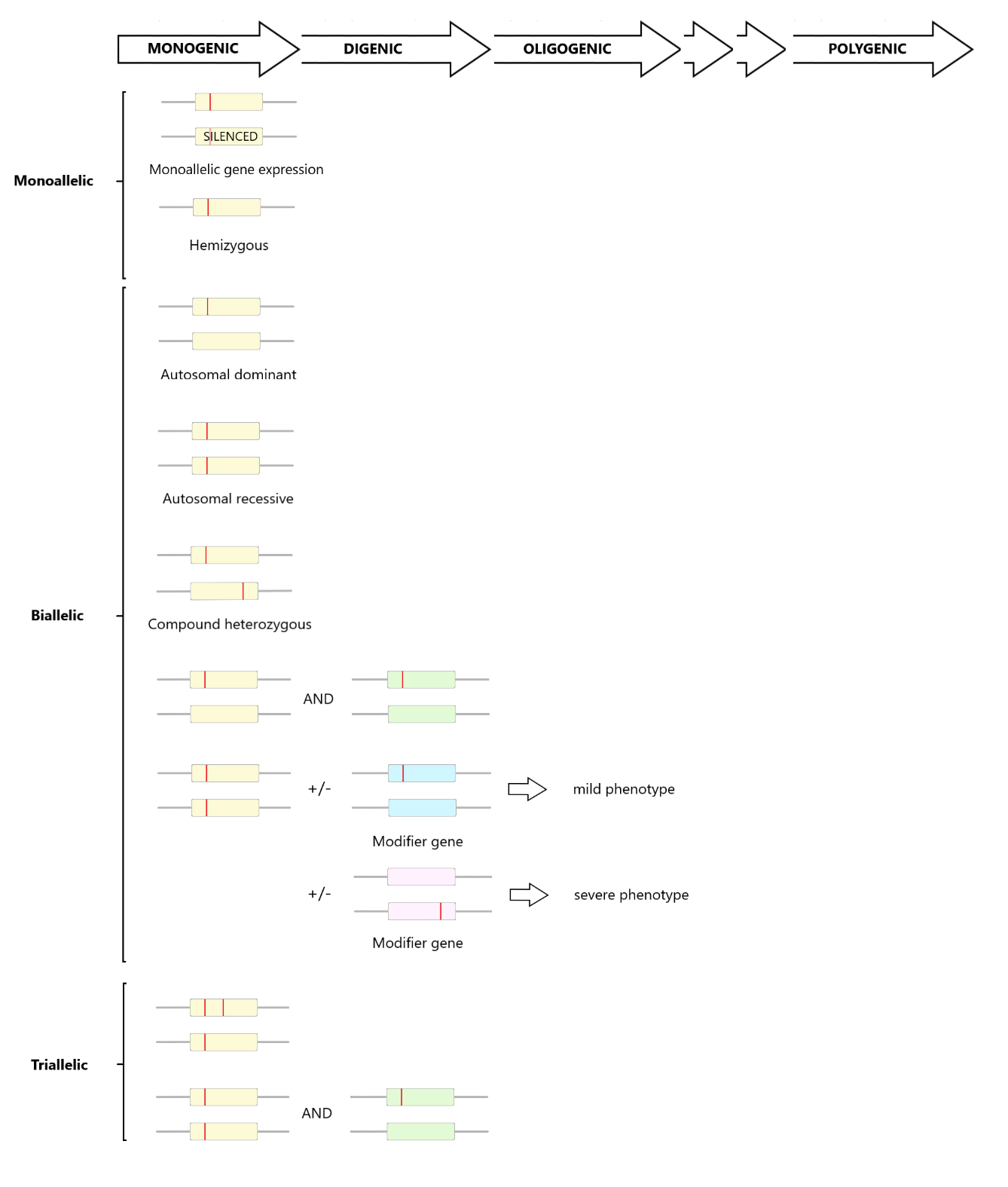 Figure 2 - Simplified schematic representation of complex genetic inheritance from monogenic to polygenic (boxes represent genes, red vertical lines represent the pathogenic allele). A spectrum of increasingly complex diseases may occur with additional mutated alleles from monoallelic through to multiallelic. Additional complexity arises due to the number of genes affected from one gene (monogenic), a few genes (oligogenic) or many genes (polygenic). Modifiers are variants that can alter the disease phenotype but are not required for the primary disease to be present. Modifiers can be additive or suppressive and can affect penetrance, expressivity and dominance.Figure 3. The spectrum of disease associated with variants in centrosomal protein 290 (CEP290). a. Eye involvement ranges from a relatively mild retinal phenotype to Leber congenital amaurosis (LCA), which is a leading cause of childhood blindness. b. Senior-Løken syndrome is characterised by retinal dystrophy and nephronophthisis. c. Joubert syndrome (JBTS) adds cerebellar vermis hypoplasia to retinal dystrophy and nephronophthisis. d. Bardet-Biedl syndrome is truly multisystem with significant features of retinal disease, central obesity, postaxial polydactyly, cognitive impairment, genitourinary abnormalities, and kidney disease. e. Meckel-Gruber syndrome is a lethal multisystem disorder with occipital meningo-encephalocele, hepatobiliary ductal plate malformation, postaxial polydactyly, and cystic dysplasia of the kidneys with marked interstitial fibrosis.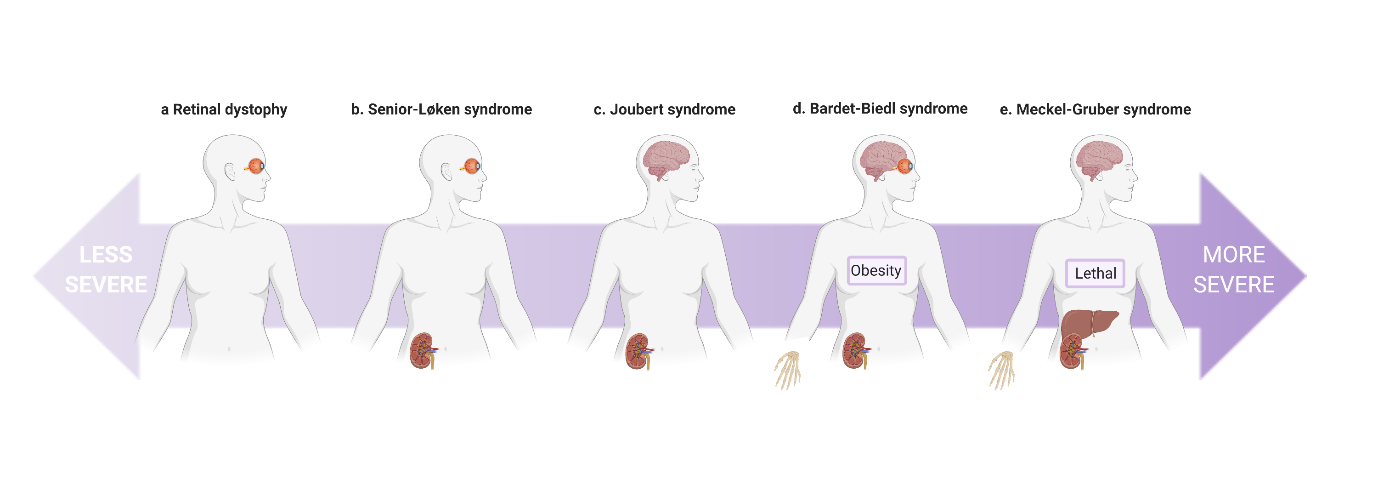 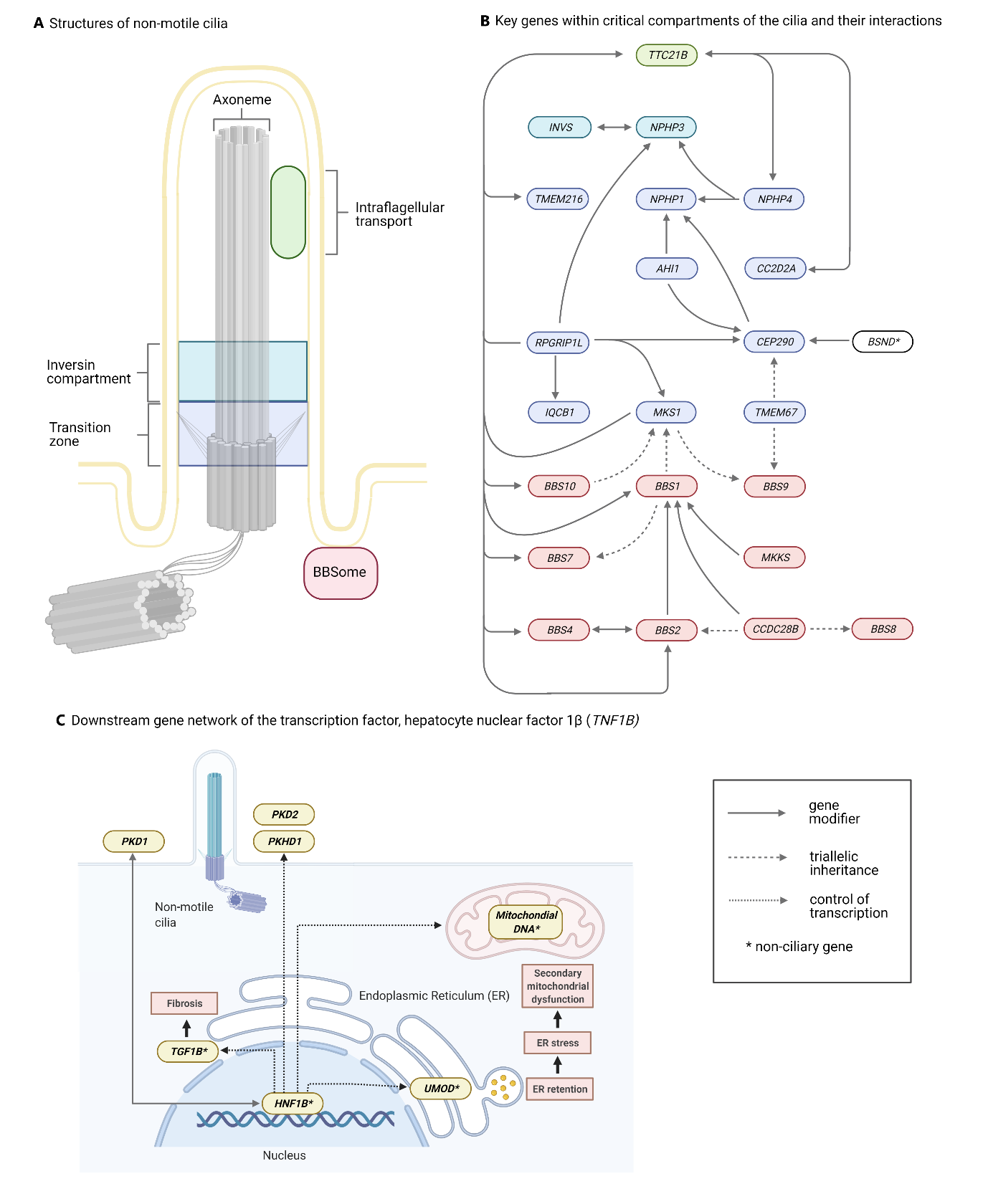 Figure 4. Gene regulatory networks in tubulointerstitial kidney disease with evidence of modifier genes, triallelic inheritance or gene interaction. A Non-motile (primary) cilia dysfunction is a recognised driver of kidney disease, including nephronophthisis, polycystic kidney disease or cystic dysplasia (Figure 1). Cilia are membrane-bound organelles that resemble finger-like projections on the apical surface of many tissues, including renal tubular epithelia. The primary cilium is composed of a basal body consisting of triplets of microtubules (grey) from which the cilium assembles. B Hotspots for ciliopathies include the intraflagellar transport proteins (green) responsible for protein trafficking and signalling pathways, the inversin compartment (blue) controlling cell polarity, the transition zone (purple) involved in the cell cycle and control of the entry and exit of proteins and the BBSome (Bardet-Biedl syndrome proteins) (red) responsible for the trafficking of proteins to the cilia. This network of selected genes with evidence of modifier and triallelic inheritance reveals the close functional interaction of genes encoding the primary cilia. Solid lines represent modifier genes, and dashed lines represent genes with evidence for possible triallelic inheritance. The direction of the arrow denotes the direction of the contribution of additional variants to the primary mutated gene (e.g. homozygous variants in NPHP1 and a third mutated allele in AHI1 may result in a neurological phenotype like Joubert syndrome). Bidirectional arrows indicate the equal contribution of variants. C There is significant potential for cumulative variantal burden in genes downstream of the transcription factor hepatocyte nuclear factor 1β (HNF1B), to modify disease phenotypes. Evidence in mouse models suggests that several genes are downregulated with Hnf1b inactivation (dashed line). Downregulation of UMOD may also explain why most patients with HNF1B variants have hyperuricaemia typical of ADTKD-UMOD. Loss of HNF1B results in activation of a transcriptional network that induces extracellular matrix deposition and aberrant transforming growth factor 1 beta (TGF1B) signalling resulting in tubulointerstitial fibrosis. HNF1B is linked to mitochondrial dysfunction in renal epithelial cells in experimental studies through other transcription factors. Mitochondrial dysfunction in ADTKD-UMOD also results secondary to endoplasmic reticulum stress from retention of misfolded uromodulin protein.  Direct evidence of genetic modification is reported in a patient with heterozygous variants in both PKD1 and HNF1B, causing early-onset severe disease.